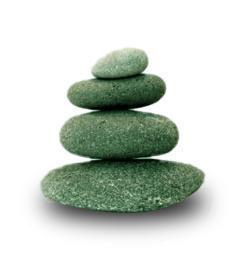 Supplemental Guide:Internal Medicine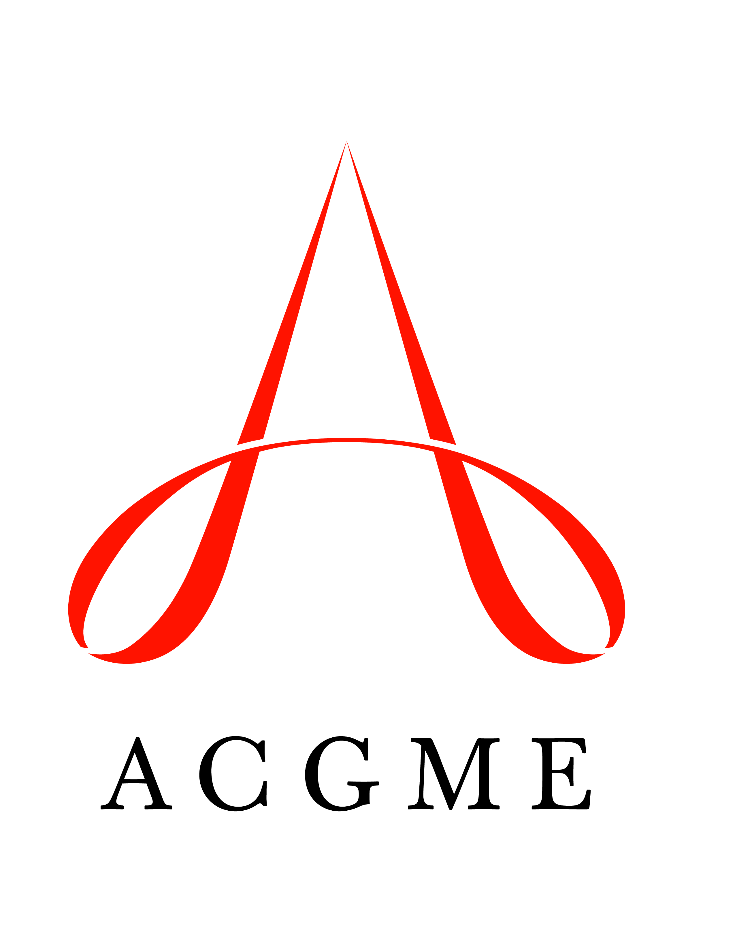 November 2020TABLE OF CONTENTSintroduction	3Patient care	4History	4Physical Examination	6Clinical Reasoning	8Patient Management – Inpatient	11Patient Management – Outpatient	14Digital Health	17Medical Knowledge	19Applied Foundational Sciences	19Therapeutic Knowledge	21Knowledge of Diagnostic Testing	23Systems-based practice	25Patient Safety and Quality Improvement	25System Navigation for Patient-Centered Care	27Physician Role in Health Care Systems	30practice-based learning and improvement	33Evidence-Based and Informed Practice	33Reflective Practice and Commitment to Personal Growth	35professionalism	38Professional Behavior	38Ethical Principles	41Accountability/Conscientiousness	43Knowledge of Systemic and Individual Factors of Well-Being	45interpersonal and communication skills	49Patient- and Family-Centered Communication	49Interprofessional and Team Communication	51Communication within Health Care Systems	53Mapping of 1.0 to 2.0	55Milestones resources	57Milestones Supplemental GuideThis document provides additional guidance and examples for the Internal Medicine Milestones. This is not designed to indicate any specific requirements for each level, but to provide insight into the thinking of the Milestone Work Group.Included in this document is the intent of each Milestone and examples of what a Clinical Competency Committee (CCC) might expect to be observed/assessed at each level. Also included are suggested assessment models and tools for each subcompetency, references, and other useful information.Review this guide with the CCC and faculty members. As the program develops a shared mental model of the Milestones, consider creating an individualized guide (Supplemental Guide Template available) with institution/program-specific examples, assessment tools used by the program, and curricular components.Additional tools and references, including the Milestones Guidebook, Clinical Competency Committee Guidebook, and Milestones Guidebook for Residents and Fellows, are available on the Resources page of the Milestones section of the ACGME website.In an effort to aid programs in the transition to using the new version of the Milestones, the original Milestones 1.0 have been mapped to the new Milestones 2.0. Also indicated below are where the subcompetencies are similar between versions. These are not necessarily exact matches but are areas that include some of the same elements. Note that not all subcompetencies map between versions. Inclusion or exclusion of any subcompetency does not change the educational value or impact on curriculum or assessment. Available Milestones Resources   Milestones 2.0: Assessment, Implementation, and Clinical Competency Committees Supplement, 2021 - https://meridian.allenpress.com/jgme/issue/13/2s  Milestones Guidebooks: https://www.acgme.org/milestones/resources/   Assessment Guidebook   Clinical Competency Committee Guidebook  Clinical Competency Committee Guidebook Executive Summaries  Implementation Guidebook  Milestones Guidebook   Milestones Guidebook for Residents and Fellows: https://www.acgme.org/residents-and-fellows/the-acgme-for-residents-and-fellows/   Milestones Guidebook for Residents and Fellows  Milestones Guidebook for Residents and Fellows Presentation  Milestones 2.0 Guide Sheet for Residents and Fellows  Milestones Research and Reports: https://www.acgme.org/milestones/research/   Milestones National Report, updated each fall   Milestones Predictive Probability Report, updated each fall Milestones Bibliography, updated twice each year  Developing Faculty Competencies in Assessment courses - https://www.acgme.org/meetings-and-educational-activities/courses-and-workshops/developing-faculty-competencies-in-assessment/   Assessment Tool: Direct Observation of Clinical Care (DOCC) - https://dl.acgme.org/pages/assessment  Assessment Tool: Teamwork Effectiveness Assessment Module (TEAM) - https://team.acgme.org/ Improving Assessment Using Direct Observation Toolkit - https://dl.acgme.org/pages/acgme-faculty-development-toolkit-improving-assessment-using-direct-observation  Remediation Toolkit - https://dl.acgme.org/courses/acgme-remediation-toolkit  Learn at ACGME has several courses on Assessment and Milestones - https://dl.acgme.org/  Patient Care 1: HistoryOverall Intent: To competently interact with patients from diverse backgrounds and consistently use all available resources to obtain a comprehensive patient historyPatient Care 1: HistoryOverall Intent: To competently interact with patients from diverse backgrounds and consistently use all available resources to obtain a comprehensive patient historyMilestonesExamplesLevel 1 Elicits and reports a comprehensive history for common patient presentations, with guidanceSeeks data from secondary sources, with guidanceObtains accurate, patient-centered history from a 30-year-old patient with a red swollen joint using open-ended and directed questions, but without exploring clear underlying hypothesesPresents oral and written report that is organized but not focused on the chief complaintNeeds prompting to seek data from family members, ancillary staff members, outside pharmacy, outside labs, and databases for controlled substancesLevel 2 Elicits and concisely reports a hypothesis-driven patient history for common patient presentationsIndependently obtains data from secondary sourcesInterviews a patient with no past medical history with a chief complaint of a red swollen joint, asking the patient about recent alcohol use, diet, trauma, sexual history, and other pertinent questions; reports history limited to pertinent positive and negative factsRespectfully uses the pronouns that a transgender patient identifies with and asks pertinent sexual orientation and activity questions to provide high-quality care in primary care clinicWithout prompting, reviews and presents relevant data from previous medical records, including past labs and primary care physician notes, family members, ancillary staff members, outside pharmacy, outside labs, and databases for controlled substancesProactively reviews prescription history from available databases and calls the patient’s pharmacy for recent prescriptions that note allopurinol has not been refilled in monthsLevel 3 Elicits and concisely reports a hypothesis-driven patient history for complex patient presentationsReconciles current data with secondary sourcesPresents an 85-year-old with a history of congestive heart failure, coronary artery disease, chronic obstructive pulmonary disease (COPD), and diabetes with a chief complaint of several weeks of shortness of breath, asking about medication and dietary adherence; reports on the presence of angina or heart failure symptoms, recent upper respiratory infection, and allergen exposureCompletes accurate medication reconciliation using multiple sources and clarifies history based on new information as it becomes available from caregivers who note recent weight gainLevel 4 Efficiently elicits and concisely reports a patient history, incorporating pertinent psychosocial and other determinants of healthUses history and secondary data to guide the need for further diagnostic testing(NOTE: Example uses same patient from Level 3)Discovers the patient has not filled recent prescriptions and determines it was due to an insurance lapse, and that the patient does not have reliable transportation to a pharmacyDetermines that patient has no reliable prescription plan coverageDetermines patient recently had cardiac work-up at another hospital one month ago and does not order echocardiogram based on previous resultsLevel 5 Efficiently and effectively tailors the history taking, including relevant historical subtleties, based on patient, family, and system needsModels effective use of history to guide the need for further diagnostic testingObtains a history from a patient presenting with macrocytosis, gout, and liver function test abnormalities, building trust to explore relevant history and learns that the patient consumes alcohol despite initial denialTakes a history from an injured patient and realizes that the boyfriend answers all of the questions; identifies that the patient may be a victim of intimate partner violence based on non-verbal cuesObtains history of medication prescription plan and recognizes that patient may not have Medicare Part D or is in the coverage gap (i.e., “donut hole”)Evaluates a patient with a complaint of headache and illustrates to the more junior learners the elements of the history that preclude the need for additional testingAssessment Models or ToolsChart stimulated recallDirect observationMedical record (chart) auditObservable structured clinical examination (OSCE)SimulationMini-CEXCurriculum Mapping Notes or ResourcesAmerican College of Physicians. Estimate the Impact of Insurance on Patients' Outcomes. https://www.acponline.org/cme-moc/online-learning-center/estimate-the-impact-of-insurance-on-patients-outcomes. 2020. Bickley L, Szilagyi PG. Bates’ Guide to Physical Examination and History-Taking. 11th ed. Philadelphia, PA: Lippincott Williams & Wilkins; 2012.Caring with Compassion. ACP. https://caringwithcompassion.org/. 2020.Gottlieb LM, Tirozzi KJ, Manchanda R, Burns AR, Sandel MT. Moving electronic medical records upstream: incorporating social determinants of health. American Journal of Preventive Medicine. 2015;48(2):215-218. https://www.ajpmonline.org/article/S0749-3797(14)00375-4/fulltext. 2020.Smith RC. Patient-Centered Interviewing: An Evidence-Based Method. 4th ed. Philadelphia, PA: Lippincott Williams & Wilkins; 2018.Patient Care 2: Physical ExaminationOverall Intent: To perform a respectful and complete physical exam appropriate to the context of the visitPatient Care 2: Physical ExaminationOverall Intent: To perform a respectful and complete physical exam appropriate to the context of the visitMilestonesExamplesLevel 1 Performs a general physical examination while attending to patient comfort and safetyIdentifies common abnormal findingsExamines an elderly patient who is bedbound and performs a comprehensive exam, including rolling the patient to visually assess the back, minimizing discomfortExamines a 35-year-old patient and identifies a holosystolic murmurLevel 2 Performs a hypothesis-driven physical examination for a common patient presentationInterprets common abnormal findingsExamines a 25-year-old patient with ankle pain after running and keeps the exam focused on local musculoskeletal, vascular, neurologic systems without extraneous, unfocused exam maneuversIdentifies a systolic murmur with radiation to the carotids, and prioritizes aortic stenosis at the top of the differentialRecognizes that a patient has scleral icterus by examining the inferior portion of the sclera and orders liver function testsLevel 3 Performs a hypothesis-driven physical examination for a complex patient presentationIdentifies and interprets uncommon and complex abnormal findingsPresents an 85-year-old patient with a history of congenital heart failure, coronary artery disease, COPD, and diabetes presenting with several weeks of shortness of breath; evaluates for jugular-venous distension, hepatojugular reflex, lower extremity edema, wheezing, pallor, and new murmursIdentifies a diastolic murmur and also notes the presence of splinter hemorrhages, and recognizes potential endocarditisLevel 4 Uses advanced maneuvers to elicit subtle findingsIntegrates subtle physical examination findings to guide diagnosis and managementIn a 35-year-old patient with the new heart murmur, performs cardiac maneuvers such as valsalva, raising legs, and squatting to distinguish the cause of the heart murmurIdentifies a pulsatile abdominal mass, prompting a referral for urgent imagingRecognizes a concerning pigmented lesion on the heel of a patient with dark skin and appropriately refers patient to dermatology for evaluation of possible acral lentiginous melanomaLevel 5 Models effective evidence-based physical examination techniqueTeaches the predictive values of the examination findings to guide diagnosis and managementDemonstrates evidence-based techniques for evaluating rotator cuff impingementArticulates diagnostic significance of findings for rotator cuff impingement to determine the need for further imaging studiesTeaches the team that the presence of jugular-venous distension more effectively rules in volume overload than the absence of it rules it outIn a patient presenting with ankle pain after a fall, uses the Ottawa criteria and decides not to order any imagingAssessment Models or ToolsChart stimulated recallDirect observationMedical record (chart) auditOSCESimulationCurriculum Mapping Notes or ResourcesBickley L, Szilagyi PG. Bates’ Guide to Physical Examination and History-Taking. 11th ed. Philadelphia, PA: Lippincott Williams & Wilkins; 2012.JAMA Network. The Rational Clinical Examination. https://jamanetwork.com/collections/6257/the-rational-clinical-examination. 2020.McGee S. Evidence-Based Physical Diagnosis. 4th ed. Philadelphia, PA: Elsevier; 2018 McGee S. Teaching evidence-based physical diagnosis: six bedside lessons. Southern medical journal. 2016;109(12):738-742. https://sma.org/southern-medical-journal/article/teaching-evidence-based-physical-diagnosis-six-bedside-lessons/. 2020.Orient JM. Sapira's Art and Science of Bedside Diagnosis. 5th ed. Philadelphia: Wolters Kluwer; 2019Stanford Medicine. The Stanford Medicine 25. https://stanfordmedicine25.stanford.edu/the25.html. 2020.Swartz M. Textbook of Physical Diagnosis: History and Examination. 7th ed. Philadelphia, PA: Elsevier; 2014.American College of Physicians. How Rene Laennec and the stethoscope changed the course of medicine. Origins. 2019. http://static.acponline.org/impower/origins-episode-1-the-stethoscope.mp3?_ga=2.185807918.623753382.1580306715-1440023779.1560277848 Patient Care 3: Clinical ReasoningOverall Intent: To consistently develop a complete and prioritized differential diagnosis while minimizing the impact of cognitive errorsPatient Care 3: Clinical ReasoningOverall Intent: To consistently develop a complete and prioritized differential diagnosis while minimizing the impact of cognitive errorsMilestonesExamplesLevel 1 Organizes and accurately summarizes information obtained from the patient evaluation to develop a clinical impressionAfter evaluating a patient, states that the 27-year-old woman on oral contraceptives presents with acute onset, pleuritic right-sided chest pain and dyspnea following a 12-hour car tripLevel 2 Integrates information from all sources to develop a basic differential diagnosis for common patient presentationsIdentifies clinical reasoning errors within patient care, with guidanceUses patient history, physical exam findings, laboratory data, and prior medical records to develop a differential diagnosis of appendicitis, ectopic pregnancy, and ovarian torsion for a 25-year-old woman with acute right lower-quadrant abdominal painIn discussion with senior physician, identifies premature closure as reason for excluding systemic lupus erythematosus from differential diagnosis for pleuritic chest pain in a young woman on oral contraceptives with a malar rashIn discussion with clinic attending, recognizes own implicit bias as a reason for not identifying thyroid disease as the diagnosis in a Hispanic woman presenting with complaints of weight gain and fatigueLevel 3 Develops a thorough and prioritized differential diagnosis for common patient presentationsRetrospectively applies clinical reasoning principles to identify errorsFor a 65-year-old female presenting to the office with complaints of fatigue, weight loss, and depressed mood, posits major depressive disorder as the most likely underlying cause while also considering apathetic hyperthyroidism, occult cancer, malabsorption, medication adverse effects, or adrenal insufficiencyDuring a team discussion of a patient with a posterior circulation stroke presenting with vertigo, recognizes they anchored on the diagnosis of benign positional vertigo by the overnight residentAfter expression of frustration with a patient for “non-compliance” with diet and exercise recommendations, asks patient about access to food and safe and accessible areas for exerciseRecognizes the underdiagnosis of acute coronary syndromes in Black patients and works with the interdisciplinary team including cardiology consults to advocate for evidence-based testing in the workup of ischemiaLevel 4 Develops prioritized differential diagnoses in complex patient presentations and incorporates subtle, unusual, or conflicting findingsContinually re-appraises one’s own clinical reasoning to improve patient care in real timeFor an elderly patient presenting with recurrent falls and a subtle gait abnormality but otherwise normal neurologic examination, considers normal pressure hydrocephalus, multisystem atrophy, and inclusion body myositis in addition to more common causes of fallsWhile re-assessing a patient with shock symptoms on appropriate antibiotics, considers adrenal insufficiency when the patient is not responding to therapyWhen the patient’s weight remains elevated despite appropriate lifestyle counseling, asks patient about access to food and safe and accessible areas for exerciseLevel 5 Coaches others to develop prioritized differential diagnoses in complex patient presentationsModels how to recognize errors and reflect upon one’s own clinical reasoningTeaches an intern to link missed associations in order to hone the first-year resident’s differential diagnosis in an unconscious intensive care unit (ICU) patient with multi-organ failureArticulates how the diagnosis of posterior circulation stroke was missed due to anchoring on the diagnosis provided by the overnight resident and discusses how to change the evaluation in future transitions of careAssessment Models or ToolsChart-stimulated recallDirect observationMedical record (chart) auditMultisource feedbackReflectionSimulationEvaluation of formal case presentations incorporating explicit discussion of clinical reasoning (case conferences, morbidity and mortality (M and M) conferences, etc.) Curriculum Mapping Notes or ResourcesAmerican College of Physicians. Getting it Right: Cases to Improve Diagnosis. https://www.acponline.org/cme-moc/online-learning-center/getting-it-right-cases-to-improve-diagnosis. 2020.ACP. Teaching Clinical Reasoning. https://store.acponline.org/ebiz/products-services/product-details/productid/21910?productId=21910. 2020.Bowen JL. Educational strategies to promote clinical diagnostic reasoning. New England Journal of Medicine. 2006;355(21):2217-2225. https://www.researchgate.net/publication/6674220_Educational_Strategies_to_Promote_Clinical_Diagnostic_Reasoning. 2020.Charlin B, Tardif J, Boshuizen HP. Scripts and medical diagnostic knowledge: theory and applications for clinical reasoning instruction and research. Academic Medicine. 2000;75(2):182-190. https://www.ncbi.nlm.nih.gov/pubmed/10693854. 2020.Croskerry P. A universal model of diagnostic reasoning. Academic Medicine. 2009;84(8):1022-1028. http://files.neuroligase.webnode.com/200000215-5a1485bc7a/A_Universal_Model_of_Diagnostic_Reasoning-14.pdf. 2020.Docnomo, a phone appGraber ML, Franklin N, Gordon R. Diagnostic error in internal medicine. Archives of Internal Medicine. 2005;165(13):1493-1499. https://www.researchgate.net/publication/298348382_Diagnostic_Error_in_Internal_Medicine. 2020.Mamede S, Schmidt HG, Penaforte JC. Effects of reflective practice on the accuracy of medical diagnosis. Medical Education. 2008;42(5):468-475. https://www.ncbi.nlm.nih.gov/pubmed/18412886. 2020.Norman GR, Monteiro SD, Sherbino J, Ilgen JS, Schmidt HG, Mamede S. The causes of errors in clinical reasoning: cognitive biases, knowledge deficits, and dual process thinking. Academic Medicine. 2017;92(1):23-30. https://www.researchgate.net/publication/309465770_The_Causes_of_Errors_in_Clinical_Reasoning_Cognitive_Biases_Knowledge_Deficits_and_Dual_Process_Thinking. 2020.Society to Improve Diagnosis in Medicine. https://www.improvediagnosis.org/. 2020.Patient Care 4: Patient Management – InpatientOverall Intent: To implement and follow through on comprehensive management plans for hospitalized patientsPatient Care 4: Patient Management – InpatientOverall Intent: To implement and follow through on comprehensive management plans for hospitalized patientsMilestonesExamplesLevel 1 Formulates management plans for common conditions, with guidanceIdentifies opportunities to maintain and promote healthCreates an appropriate management plan for a patient admitted with community-acquired pneumonia, after receiving guidance from a more senior physicianIdentifies need for tobacco cessation counseling and vaccinations for a patient with community-acquired pneumoniaLevel 2 Develops and implements management plans for common conditions, recognizing acuity, and modifies based on the clinical courseDevelops and implements management plans to maintain and promote health, with guidanceCorrectly triages a COPD patient with exacerbation who needs a higher level of monitoringOrders a renal ultrasound in a patient who continues to be febrile to 103 degrees and reports increasing flank pain 48 hours after antibiotics for a urinary tract infection were initiatedFor a patient with diabetes, anticipates and manages hyperglycemia when steroids are prescribed for an asthma exacerbationAfter discussion with supervising physician, refers patient with advanced COPD to a pulmonary rehabilitation programCounsels a woman with alcoholic hepatitis about the importance of alcohol cessation and seeks guidance to appropriately refer her to an outpatient treatment program Level 3 Develops and implements value-based (high value) management plans for patients with multisystem disease and comorbid conditions; modifies based on the clinical courseIndependently develops and implements plans to maintain and promote health, incorporating pertinent psychosocial and other determinants of healthOrders broad spectrum antibiotic coverage appropriate to the hospital’s antibiogram for a patient with fever and neutropenia with advanced cancer, undergoing chemotherapy who now develops hypotensionFor a patient with COPD, coronary artery disease, diabetes, atrial fibrillation, and chronic kidney disease, selects medications that minimize tachycardia and avoid drug-drug interactions with anticoagulantsIndependently refers a patient with advanced congestive heart failure with decreased ejection fraction to a cardiac rehabilitation programReviews list of low-cost medications from retail pharmacy prior to discharge for an underinsured patient’s new medications and after discussing the risks and benefits of influenza and pneumococcal vaccination and gaining consent, ensures the patient receives these prior to dischargeReviews list of low-cost medications from retail pharmacy prior to discharge for an underinsured patient’s new medicationsRecommends that a patient receiving mechanical ventilation ambulate dailyConsults social work or chaplain to meet with a patient who has is the sole survivor of a motor vehicle crashAsks to have a married couple admitted to the hospital co-locatedLevel 4 Uses shared decision making to develop and implement value-based (high value) comprehensive management plans for patients with comorbid and multisystem disease, including those patients requiring critical careIndependently develops and implements comprehensive plans to maintain and promote health, incorporating pertinent psychosocial and other determinants of healthUses evidence-based clinical decision tools to perform peri-operative risk assessment and develop a peri-operative management plan for an elderly patient with hip fracture and history of diabetes and coronary artery disease, avoiding blood transfusions for religious reasonsReviews evidence-based guidelines and weighs consultant recommendations for a 67-year-old patient with structural heart disease who now presents with syncope and orders an echocardiogram and appropriately does not order carotid ultrasoundIncorporates religious and cultural beliefs into management plans by adjusting insulin dosing during periods of fastingLevel 5 Develops and implements comprehensive management plans for patients with rare or ambiguous presentations or unusual comorbid conditionsSelectively orders testing for pheochromocytoma or Wilson disease only in patients with a high pretest probabilityPursues a tiered, evidence-based approach to assessment of fatigue, fever of unknown origin, or “failure to thrive” in a developmentally disabled adultManages hypertensive crisis during pregnancy for a woman with systemic lupus erythematosusAssessment Models or ToolsCase based discussionChart stimulated recallDirect observationMedical record (chart) auditMultisource feedbackOSCEReflective exerciseSimulationCurriculum Mapping Notes or ResourcesAdina Kalet, Calvin L. Chou (Eds.) Remediation in Medical Education. Springer, NY. 2018 Alliance for Academic Internal Medicine. UME/GME Program Resources. https://www.im.org/resources/ume-gme-program-resources/curriculum. 2020.AAIM. Primary Care Track Toolkit. https://www.im.org/resources/ume-gme-program-resources/pccurriculum. 2020.ACP. High Value Care Medical Educators’ Resources. https://www.acponline.org/clinical-information/high-value-care/medical-educators-resources. 2020. Caring with Compassion. ACP. https://caringwithcompassion.org/. 2020.David JA. CURRENT Practice Guidelines in Inpatient Medicine. 1st ed. New York, NY: McGraw-Hill Education; 2018.National Center for Biotechnology Information. PubMed Clinical Queries. https://www.ncbi.nlm.nih.gov/pubmed/clinical. 2020.Owens DK, Qaseem A, Chou R, Shekelle P. High-value, cost-conscious health care: concepts for clinicians to evaluate the benefits, harms, and costs of medical interventions. Annals of Internal Medicine. 2011;154(3):174-180. https://annals.org/aim/fullarticle/746773/high-value-cost-conscious-health-care-concepts-clinicians-evaluate-benefits. 2020.Society of Hospital Medicine. The Core Competencies in Hospital Medicine. https://www.hospitalmedicine.org/professional-development/core-competencies/. 2020.Annals for Hospitalists https://annals.org/aim/annals-for-hospitalists 2020.Patient Care 5: Patient Management – OutpatientOverall Intent: To implement and follow through on comprehensive management plans for outpatientsPatient Care 5: Patient Management – OutpatientOverall Intent: To implement and follow through on comprehensive management plans for outpatientsMilestonesExamplesLevel 1 Identifies opportunities to maintain and promote healthFormulates management plans for a common chronic condition, with guidanceFormulates management plans for acute common conditions, with guidanceIdentifies patient who is seen for an ankle sprain and identifies that patient is due for pneumococcal vaccination after checking health maintenance tabFormulates an appropriate management plan for a patient with uncomplicated essential hypertension after discussion with a supervising physicianFormulates an appropriate management plan for a patient with an upper respiratory infection after discussion with a supervising physicianLevel 2 Develops and implements management plans to maintain and promote healthDevelops and implements management plans for common chronic conditionsDevelops and implements management plans for common acute conditionsDiscusses the importance of weight-bearing exercise and dietary calcium intake to maintain bone health and provides patient instructions using electronic health record (EHR) pre-created phrasesAdvises regular and proper use of inhaled corticosteroid for a patient with moderate persistent asthmaImplements an evidence based management plan for a patient with acute low back painLevel 3 Develops and implements plans to maintain and promote health, incorporating pertinent psychosocial and other determinants of healthDevelops and implements management plans for multiple chronic conditionsDevelops and implements an initial management plan for patients with urgent or emergent conditions in the setting of chronic comorbiditiesUses motivational interviewing to explore smoking cessation and appropriately refers a patient on a fixed income to a state-sponsored quit smoking programRecognizes that the neighborhood in which the patient lives does not have a supermarket (i.e., “a food desert”) and connects patient to a local food pantryAdjusts medications to optimize glycemic control and blood pressure for a patient with diabetes mellitus, stage IV chronic kidney disease, and COPDPrescribes oral steroids, escalates bronchodilator regimen, and creates an asthma action plan in EHR to manage mild to moderate asthma exacerbation in the ambulatory settingInitiates emergent care for a patient developing anaphylaxis after receiving a parenteral antibiotic in the officeLevel 4 Develops and implements value-based (high-value) comprehensive plans to maintain and promote healthDevelops and implements value-based (high value) comprehensive management plans for multiple chronic conditions, incorporating pertinent psychosocial and other determinants of healthDevelops and implements value-based (high value) management plans for patients with acute conditionsOverrides an EHR best practice alert indicating that a mammogram is due in a 60-year-old female with metastatic lung cancerMinimizes polypharmacy for an elderly patient with heart failure, kidney disease, COPD, cognitive impairment, and urinary incontinenceIncorporates religious and cultural beliefs into management plans by adjusting insulin dosing during periods of fastingRecognizes that patient cannot take time off from work for physical therapy and provides home-based exercise plan for chronic low back painDiscusses therapeutic options with a patient who presents with acute gout, including NSAIDs, colchicine, oral or intra-articular steroids, and facilitates final management plan including assessment of costs and availability of medications through patient’s prescription planLevel 5 Creates and leads a comprehensive patient-centered management plan for the patient with highly complex chronic conditions, integrating recommendations from multiple disciplinesDevelops and implements management plans for patients with subtle presentations, including rare or ambiguous conditionsUses EHR to communicate with cardiology, pain team, orthopaedics, and endocrinology about a patient who has poorly controlled diabetes, a left ventricular assist device (LVAD), on anticoagulation, chronic pain related to severe osteoarthritis and needing interventions to improve quality of life related to knee osteoarthritis and to determine if surgical intervention is appropriateIdentifies a patient who has frequent visits to the emergency department and has poorly controlled asthma, bipolar disorder, substance abuse disorder, and unstable housing, and develops and implements a patient-centered plan, documented in EHR patient coordination section, to have frequent clinic visits and coordinate with psychiatry, pulmonology, and social work to address issues proactively and avoid emergency department visitsNegotiates a referral for a second opinion to an undiagnosed disease network hospital to pursue a diagnosis of mastocytosis in the setting of a normal skin biopsy, normal urine and blood testing, and persistent chronic abdominal pain, vomiting, diarrhea, and itchingAssessment Models or ToolsChart stimulated recallDirect observationMedical record (chart) auditMultisource feedbackOSCESimulationCurriculum Mapping Notes or ResourcesThe following definition(s) of “high-value care” should be considered when assessing resident progression in this milestone: The American College of Physicians defines high-value care as health care that balances clinical benefit with costs and harms with the goal of improving patient outcomes. The Institute of Medicine defines it as “the best care for the patient, with the optimal result for the circumstances, delivered at the right price.”AAIM. Primary Care Track Toolkit https://www.im.org/resources/ume-gme-program-resources/pccurriculum. 2020.ACP. High Value Care. https://www.acponline.org/clinical-information/high-value-care/medical-educators-resources. 2020.Annals of Internal Medicine. In the Clinic. https://annals.org/aim/in-the-clinic. 2020.Caring with Compassion. ACP. https://caringwithcompassion.org/. 2020.National Center for Biotechnology Information. PubMed Clinical Queries. https://www.ncbi.nlm.nih.gov/pubmed/clinical. 2020.Owens DK, Qaseem A, Chou R, Shekelle P. High-value, cost-conscious health care: concepts for clinicians to evaluate the benefits, harms, and costs of medical interventions. Annals of Internal Medicine. 2011;154(3):174-180. https://annals.org/aim/fullarticle/746773/high-value-cost-conscious-health-care-concepts-clinicians-evaluate-benefits. 2020.Yale School of Medicine. Yale Office-Based Medicine Curriculum. https://medicine.yale.edu/intmed/residency/pc/curriculum/ambulatory/curricula/curricula.aspx. 2020. Patient Care 6: Digital HealthOverall Intent: To optimally use EHRs and technology to enhance patient care, reflecting the increasing role of technology in the management of patientsPatient Care 6: Digital HealthOverall Intent: To optimally use EHRs and technology to enhance patient care, reflecting the increasing role of technology in the management of patientsMilestonesExamplesLevel 1 Uses electronic health record (EHR) for routine patient care activitiesIdentifies the required components for a telehealth visitManages clinical inboxEnters basic patient care ordersDocuments clinical encounters (e.g., ambulatory, inpatient, consult, communications)Reviews clinical data and information (e.g., laboratory results, radiology results, medication lists, other provider notes)Identifies secure telehealth software as a requirementKnows that the patient must have access to a smart phone or computer with a microphoneLevel 2 Expands use of EHR to include and reconcile secondary data sources in patient care activitiesPerforms assigned telehealth visits using approved technologyPerforms accurate and thorough medication reconciliationReconciles and updates information accurately in the EHR on admission to hospital with information from outside pharmacies, and outside hospital visitsInitiates an e-consultCommunicates with patients through approved electronic systems (e.g., patient portal, secure health system email)Level 3 Effectively uses EHR capabilities in managing acute and chronic care of patientsIdentifies clinical situations that can be managed through a telehealth visitUses health maintenance support tools to attend to and update cancer screening and vaccination update remindersUses tools such as “smart phrases”, order sets, templatesCommunicates effectively with other team members through EHROn phone call resident appreciates need to assess patient in personUses electronic data sources to monitor blood pressure readings, glucose reading downloads, and international normalized ratio monitoring to support patient managementLevel 4 Uses EHR to facilitate achievement of quality targets for patient panelsIntegrates telehealth effectively into clinical practice for the management of acute and chronic illnessAchieves pap smear completion target for patient panel through ongoing review of panelReschedules an in person visit to telehealth after recognizing the patient has recently been seen and examined and only preventive care is needed to be discussedTransitions a telehealth visit to an in person visit when a triage note suggests patient may be sicker than originally describedLevel 5 Leads improvements to the EHRDevelops and innovates new ways to use emerging technologies to augment telehealth visitsServes as a “super-user” for the EHRDevelops clinical decision-making pathwaysServes on steering or advisory committees for EHRShares advancements in EHR functionality with peers and colleagues in formal and informal waysManages a patient from diagnosis through treatment through digital means including review of data, referral to consultants and initiation of a treatment planAssessment Models or ToolsMedical record (chart) auditChart stimulated recallSimulationDirect observationMultisource feedbackPortfolioTelehealth Patient LogQuality dashboardCurriculum Mapping Notes or ResourcesAmerican Medical Informatics Association (AMIA). https://www.amia.org/AMA Telemedicine in Practice Guide. https://www.ama-assn.org/practice-management/digital/ama-telehealth-quick-guide. Accessed July 2020.Sieja A, Markley K, Pell J, et al. Optimization sprints: improving clinician satisfaction and teamwork by rapidly reducing electronic health record burden. Mayo Clinic Proceedings. 2019;94(5):793-802. https://www.mayoclinicproceedings.org/article/S0025-6196(18)30788-2/pdf. Accessed 2019.ACP Health Information Technology - resources - https://www.acponline.org/practice-resources/business-resources/health-information-technology. Accessed July 2020.ACP Health Information Technology https://www.acponline.org/cme-moc/online-learning-center/telemedicine-a-practical-guide-for-incorporation-into-your-practiceLee MS, Nambudiri V. Integrating telemedicine into training. J Grad Med Educ. 2019 Jun;11(3):251-254. doi: 10.4300/JGME-D-18-00754.1.Kirkland E, DuBose-Morris R, Duckett A. Telehealth for the Internal Medicine resident: A 3-year longitudinal curriculum. Journal of Telemedicine and Telecare. 2019. https://doi.org/10.1177%2F1357633X19896683American Academy of Family Physicians Recommended Curriculum Guidelines for Family Medicine Residents - Medical Informatics, updated August 2018. https://www.aafp.org/dam/AAFP/documents/medical_education_residency/program_directors/Reprint288_Informatics.pdf. Accessed July 2020.King SL, Shipman SA. Telehealth in academic medicine: roles, opportunities, and risks.  Acad Med. 2019 Jun;94(6):915. doi: 10.1097/ACM.0000000000002708.Medical Knowledge 1: Applied Foundational SciencesOverall Intent: To ensure attainment of medical knowledge that underlies the care of patients through the spectrum of health and disease statesMedical Knowledge 1: Applied Foundational SciencesOverall Intent: To ensure attainment of medical knowledge that underlies the care of patients through the spectrum of health and disease statesMilestonesExamplesLevel 1 Explains the scientific knowledge (e.g., physiology, social sciences, mechanism of disease) for normal function and common medical conditionsExplains physiologic changes with agingExplains the anatomical basis of carpal tunnel syndromeExplains the epidemiology related to screening for hepatitis C in patients presenting to the continuity clinicExplains the epidemiology and microbiology of cellulitisExplains the role of socioeconomic status in asthmaExplains the pathophysiology of cough with angiotensin-converting enzyme (ACE) inhibitors useExplains the impact of social determinants of health Level 2 Explains the scientific knowledge for complex medical conditionsExplains the physiologic changes occurring during multi-organ failure in the setting of sepsisExplains the biochemistry of diabetic ketoacidosisExplains the anticipated nutritional deficiencies following bariatric surgeryExplains the pathophysiology of elevated parathyroid hormoneExplains the impact of racism and structural determinants of health on the health of individuals and populations Level 3 Integrates scientific knowledge to address comorbid conditions within the context of multisystem diseaseIntegrates knowledge of pathophysiology of bone disease in a patient with chronic kidney diseaseIntegrates knowledge of physiology for hypertension, pulmonary and peripheral edema and renal failure in the setting of a heart failure exacerbationExplains how the biochemistry of diabetes affects the vascular and renal systems in patients with peripheral artery diseaseExplains the role of social determinants of health in diabetes management, including complicationsIntegrates knowledge of the impact of racism on maternal morbidity and mortality in the care of postpartum patients Level 4 Integrates scientific knowledge to address uncommon, atypical, or complex comorbid conditions within the context of multisystem diseaseDetermine appropriate risk-based screening for adult survivors of childhood cancersApplies knowledge of pathophysiology of hepatorenal syndrome to manage patient appropriately (e.g., understands medication risks, knows personal limitations)Recognizes that the screening tool used to assess severity of illness uses race as a proxy for social determinants of health and appropriately adjusts recommendations based on patients known medical and social historyLevel 5 Demonstrates a nuanced understanding of the scientific knowledge related to uncommon, atypical, or complex conditionsAnalyzes and describes the evolving evidence behind pathophysiology of postural orthostatic hypotensive syndrome in a patient with pre-existing hypertensionAnalyzes and describes the evolving evidence of the mechanism of disease extra-articular manifestations of chronic inflammatory arthritisInvestigates the evolving evidence on the impact of racism on health to question previously held personal biases, policies, and procedures in her practice and practice environmentAssessment Models or ToolsChart stimulated recallDirect observation at bedside, in meetings or during conferencesEnd-of-rotation evaluationIn-training examinationOnline question banks (e.g., MKSAP, New England Knowledge Plus, USMLEWorld)Curriculum Mapping Notes or ResourcesAquifer. Sciences Curriculum. https://www.aquifersciences.org/learning_objectives?q%5Bcond%5D=&recent_filter=true. 2020.Common clinical conditions may vary based on the residency program and sites of training but should include those diseases most frequently encountered in the inpatient and outpatient environments.Complex clinical conditions may vary based on the residency program and sites of training but should include those that are less frequently encountered and those that involve emerging or conflicting scientific knowledge. Online question banks (e.g., MKSAP, New England Knowledge Plus, USMLEWorld)Yale School of Medicine. Yale Office-Based Medicine Curriculum. https://medicine.yale.edu/intmed/obm/. 2020. Medical Knowledge 2: Therapeutic KnowledgeOverall Intent: To ensure attainment of medical knowledge that guides therapeutic interventions of patients through the spectrum of disease statesMedical Knowledge 2: Therapeutic KnowledgeOverall Intent: To ensure attainment of medical knowledge that guides therapeutic interventions of patients through the spectrum of disease statesMilestonesExamplesLevel 1 Explains the scientific basis for common therapiesDescribes the mechanism of action for ACE inhibitors in the treatment of hypertensionDescribes the biochemical mechanism of action of penicillinLevel 2 Explains the indications, contraindications, risks, and benefits of common therapiesDescribes the risks and benefits for a therapeutic thoracentesis for a para-pneumonic effusionDescribes the indications and complications of diuretics in a patient with heart failureUses prior culture data showing a prior extended-spectrum beta-lactamases organism in a patient with catheter associated urinary tract infection to narrow antibiotic coverage for antibiotic stewardshipLevel 3 Integrates knowledge of therapeutic options in patients with comorbid conditions, multisystem disease, or uncertain diagnosisUses evidence-based treatments for heart failure in either the inpatient or outpatient setting in the context of diabetes and renal failureDetermines antimicrobial therapy for community acquired pneumonia in an inpatient with alcohol withdrawal and QTc prolongationInitiates empiric broad-spectrum antibiotics and antifungals in a patient with acquired immunodeficiency syndrome (AIDS), fever and a headache while cultures are pendingConsiders the risk of a therapeutic paracentesis to renal function in patients with decompensated cirrhosisLevel 4 Integrates knowledge of therapeutic options within the clinical and psychosocial context of the patient to formulate treatment optionsIncorporates the risks of insulin therapy in the treatment of a patient with diabetes who is homelessDetermines optimal therapeutic options for chronic pain management for a patient with chronic kidney disease, diabetes, chronic liver disease, and depressionIntegrates the pharmacokinetics and interactions between antiepileptics and novel oral anticoagulants in the treatment of a patient with deep venous thrombosis and epilepsyEscalates to invasive respiratory ventilation from non-invasive respiratory support based on clinical factors in a patient with severe congestive heart failure and considers the psychological factorsAdvocates for coronary artery bypass graft surgery for a Black woman in her 50s who presents with multi-vessel disease and persistent angina after discussion with patient about priorities, and fears, and review of the literature demonstrating disparities in care in female patients of colorLevel 5 Demonstrates a nuanced understanding of emerging, atypical, or complex therapeutic optionsDescribes the rationale behind treatment of hyperlipidemia with an emerging monoclonal antibody (e.g., PCSK9 inhibitor evolocumab)Recognizes the autoimmune complications on thyroid function of PD-1 checkpoint inhibitors while treating a patient with cancerQuestions the validity of an emerging genetic treatment targeted toward individuals from a certain race, recognizing that race is largely a social and not genetic constructAssessment Models or ToolsDirect observation at bedside, in meetings, or during conferencesHigh-fidelity, clinical decision simulationIn-training examinationOnline question banks (e.g., New England Knowledge Plus, USMLEWorld)Review of clinical experiences via an EHRCurriculum Mapping Notes or ResourcesACP. Diagnostic Reasoning, Tools, Techniques. https://www.acponline.org/online-learning-center/diagnostic-reasoning-tools-techniques. 2020.Annals of Internal Medicine. In The Clinic. https://annals.org/aim/in-the-clinic. 2020.Aquifer. Sciences Curriculum. https://www.aquifersciences.org/learning_objectives?q%5Bcond%5D=&recent_filter=true. 2020.Choosing Wisely. American Board of Internal Medicine (ABIM). https://www.choosingwisely.org/. 2020.Life in the Fast Lane. Top 100. https://litfl.com/top-100/. 2020.Online question banks (e.g., MKSAP, New England Knowledge Plus, USMLEWorld)The New England Journal of Medicine. Medical Videos. https://www.nejm.org/multimedia/medical-videos. 2020.Therapies can include both pharmacologic and procedural modalitiesYale School of Medicine. Yale Office-Based Medicine Curriculum. https://medicine.yale.edu/intmed/obm/. 2020.Medical Knowledge of Self-Assessment Program (MKSAP). American College of Physicians (ACP). https://www.acponline.org/featured-products/mksap-18 2020. Medical Knowledge 3: Knowledge of Diagnostic TestingOverall Intent: To ensure attainment of medical knowledge that guides diagnostic testing through various disease statesMedical Knowledge 3: Knowledge of Diagnostic TestingOverall Intent: To ensure attainment of medical knowledge that guides diagnostic testing through various disease statesMilestonesExamplesLevel 1 Explains the rationale, risks, and benefits for common diagnostic testingInterprets results of common diagnostic testsExplains the rationale for obtaining an electrocardiogram (EKG) in a patient with chest pain, and interprets the findings of flipped T wavesExplains the rationale and interprets the findings of a urinalysis in a patient with acute kidney injuryExplains the rationale behind the choice of imaging or forgoing imaging in a patient with a knee injuryExplains the necessity for thoracentesis in an asymptomatic patient with a pleural effusionLevel 2 Explains the rationale, risks, and benefits for complex diagnostic testingInterprets complex diagnostic dataExplains the rationale, risks, and benefits behind obtaining or not obtaining a D dimer in a patient with dyspneaDoes not assume that a positive antinuclear antibody equates to an autoimmune diseaseLevel 3 Integrates value and test characteristics of various diagnostic strategies in patients with common diseasesIntegrates complex diagnostic data accurately to reach high-probability diagnosesCompares and contrasts the risks, benefits, and test characteristics of an exercise stress test compared to a pharmacologic nuclear study in a patient with anginaCompares and contrasts the risks, benefits, and test characteristics of various methods of colon cancer screening in a healthy patient requesting screeningRecognizes that commonly used measures to assess creatinine clearance likely exhibit racial bias and corrects for this in his assessmentInterprets an arterial blood gases and metabolic panel to determine co-existing acid-base disorders in a setting of encephalopathyInterprets the results of an antinuclear antibodies panel to identify the presence or absence of an autoimmune diseaseLevel 4 Integrates value and test characteristics of various diagnostic strategies in patients with comorbid conditions or multisystem diseaseAnticipates and accounts for limitations when interpreting diagnostic dataCompares and contrasts the risks, benefits, and test characteristics of various methods of colon cancer screening in a patient on anticoagulation for a mechanical valveAccounts for a low HbA1c in a patient with significantly elevated home glucose self-monitoring valuesLevel 5 Demonstrates a nuanced understanding of emerging diagnostic tests and proceduresDiscusses the application of a new genetic array in the staging of cancerAssessment Models or ToolsCase-based discussionsChart documentation and reviewDirect observation at bedside, in meetings or during conferencesGlobal assessmentIn-training examinationOnline question banks (e.g., MKSAP, New England Knowledge Plus, USMLEWorld)OSCEPortfoliosCurriculum Mapping Notes or ResourcesAmerican College of Radiology. ACR Appropriateness Criteria. https://www.acr.org/Clinical-Resources/ACR-Appropriateness-Criteria. 2020.Choosing Wisely. ABIM. https://www.choosingwisely.org/. 2020.Online question banks (e.g., MKSAP, New England Knowledge Plus, USMLEWorld)The New England Journal of Medicine. NEJM Knowledge Plus. https://knowledgeplus.nejm.org/. 2020.Yale School of Medicine. Yale Office-Based Medicine Curriculum. https://medicine.yale.edu/intmed/obm/. 2020.Annals of Internal Medicine. In The Clinic. https://annals.org/aim/in-the-clinic. 2020.ACP. High Value Care. https://www.acponline.org/clinical-information/high-value-care/medical-educators-resources. 2020.Systems-Based Practice 1: Patient Safety and Quality Improvement (QI)Overall Intent: To develop knowledge, skill, and experience with patient safety and quality improvementSystems-Based Practice 1: Patient Safety and Quality Improvement (QI)Overall Intent: To develop knowledge, skill, and experience with patient safety and quality improvementMilestonesExamplesLevel 1 Demonstrates knowledge of common patient safety eventsDemonstrates knowledge of how to report patient safety eventsDemonstrates knowledge of basic quality improvement methodologies and metricsReviews a medication ordering error that is corrected by the pharmacy prior to administration and correctly identifies the event as a near miss and differentiates it from an adverse eventDescribes the institutional reporting pathways, including incident reporting systems and confidential hotlineDescribes quality improvement frameworks (e.g., Model for Improvement, LEAN, Six Sigma)Describes the purpose of a root cause analysisLevel 2 Identifies system factors that lead to patient safety eventsReports patient safety events through institutional reporting systems (actual or simulated)Describes local quality improvement initiatives (e.g., community vaccination rate, infection rate, smoking cessation)In analyzing an actual or simulated event, describes how high workload and communication failures contributed to the eventNotes that an incorrect infection control precaution sign is placed outside a patient room, and in addition to contacting the bedside nurse and nurse manager, enters a patient safety event report in the systemDescribes influenza vaccination program as a local QI initiativeLevel 3 Contributes to the analysis of patient safety events (simulated or actual)Participates in disclosure of patient safety events to patients and families (simulated or actual)Contributes to local quality improvement initiativesReviews a patient safety event for a M and M conference presentationActively participates as a team member when the more senior resident discloses an iatrogenic pneumothorax to patient and family; answers questions as appropriateParticipates in a hypertension QI project aimed at addressing disparities in control between white and black patients in the clinic by collecting dataLevel 4 Conducts analysis of patient safety events and offers error prevention strategies (simulated or actual)Discloses patient safety events to patients and families (simulated or actual)Demonstrates the skills required to identify, develop, implement, and analyze a quality improvement projectCollaborates with a team to analyze contributions to a patient’s fall on the resident teaching service and offers strategies to reduce sedating medicationLeads disclosure of iatrogenic pneumothorax to patient or family in simulated experienceDesigns and implements a QI project on improving zoster (i.e., shingles) vaccination in patients older than age 50 in a continuity clinic and makes iterative changes based on prior results Level 5 Leads teams and processes to modify systems to prevent patient safety eventsModels the disclosure of patient safety eventsCreates, implements, and assesses sustainable quality improvement initiatives at the institutional or community levelCompetently assumes a leadership role for a patient safety initiative for improving all ICU transfers to the floorRole playing with a first-year resident who will participate in disclosing the team’s patient error to the patient and family membersWorks with EHR team to implement changes in the health maintenance tab to include age appropriate hepatitis C screening after successful pilot implementation in the local clinic settingAssessment Models or ToolsChart or other system documentationConference presentation with evaluationDirect observationMultisource feedbackPortfolioQI Knowledge Assessment Toolkit SimulationStandards for Quality Improvement Excellence (SQUIRE) guidelinesPoster or abstract QI project presentation with feedback Curriculum Mapping Notes or ResourcesACGME. Clinical Learning Environment Review (CLER). https://www.acgme.org/What-We-Do/Initiatives/Clinical-Learning-Environment-Review-CLER. 2020.ACP. Advance Quality Improvement Curriculum. http://acponline.org/practice-resources/ACP-quality-improvement/ACP-advance/quality-improvement-curriculum. 2020.Institute for Healthcare Improvement. http://www.ihi.org/Pages/default.aspx. 2020.SGIM. Quality and Patient Safety Resource Library.  https://www.sgim.org/communities/clinical-practice/improving-care/quality-patient-safety-resources. 2020.Systems-Based Practice 2: System Navigation for Patient-Centered CareOverall Intent: To effectively navigate the health care system, including the interdisciplinary team and other care providers, and to adapt care to a specific patient population to ensure high-quality patient outcomesSystems-Based Practice 2: System Navigation for Patient-Centered CareOverall Intent: To effectively navigate the health care system, including the interdisciplinary team and other care providers, and to adapt care to a specific patient population to ensure high-quality patient outcomesMilestonesExamplesLevel 1 Demonstrates knowledge of care coordinationIdentifies key elements for safe and effective transitions of care and hand-offsDemonstrates knowledge of population and community health needs and disparitiesDuring conference discussion identifies social workers and case managers as part of the clinical care teamDuring simulation identifies code status, allergies, and pending lab data as key elements for successful day-night hand-offsIdentifies access to care and insurance status as social determinants of healthRecognizes implicit bias as a contributor to health care disparities Level 2 Coordinates care of patients by effectively engaging interprofessional teams in routine clinical situationsPerforms safe and effective transitions of care/hand-offs in routine clinical situationsIdentifies specific population and community health needs and inequities for the local populationEngages the case manager to facilitate home oxygen therapy for anticipated discharge of a patient with COPDConsults the chaplain for a patient who expresses fear of deathPerforms medication reconciliation and accurately completes documentation when discharging a patient to a long-term care facilityCompletes structured sign-out for a patient with diabetic ketoacidosisPerforms accurate and thorough medication reconciliationReconciles and updates information accurately in the EHR on admission to hospital with information from outside pharmacies, and outside hospital visitsIdentifies a Nepali refugee population within own panel of patients as being at high risk for thyroid disease due to iodine deficiencyIdentifies patients at high risk for human immunodeficiency virus (HIV) who may benefit from pre-exposure prophylaxis and recognizes that Black and Latinx communities have had barriers to access PrEPIdentifies food deserts as contributing to the obesity seen in local clinic populationLevel 3 Coordinates care of patients by effectively engaging interprofessional teams in complex clinical situationsPerforms safe and effective transitions of care/hand-offs in complex clinical situationsUses local resources effectively to meet the needs of a patient population and communityFor a patient with a new diagnosis of lung cancer and severe malnutrition works with nutrition, respiratory therapy, and physical therapy to optimize careActively contributes to a pre-clinic huddle for an elderly patient with cognitive impairmentReviews panel data from continuity clinic to identify patients in need of cancer screeningGenerates a list of patients with diabetes with a HgB A1c greater than nine to support panel managementUses a structured format to provide a comprehensive hand-off for a busy ICU service to the night teamIn managing patients in continuity clinic, provides information about resources for a local food bank and dental clinic near the patients homeCommunicates with patients through approved electronic systems (e.g., patient portal, secure health system email)Uses electronic data sources to monitor blood pressure readings, glucose reading downloads, and in monitoring for patients not able to make clinic visitsEnlists a community health worker to support a patient who is struggling to attend appointments and obtain medicationsLevel 4 Models effective coordination of patient-centered care among different disciplines and specialtiesModels and advocates for safe and effective transitions of care/hand-offs within and across health care delivery systems, including outpatient settingsParticipates in changing and adapting practice to provide for the needs of specific populationsIncludes case manager, social worker, pharmacist, and diabetes educator in rounds to arrange safe discharge for a patient with an diabetic foot ulcer with osteomyelitis and homelessnessLeads the discussion in an interprofessional discharge planning conference for a patient with complex psycho-social issuesEducates students and more junior team members regarding the engagement of appropriate interprofessional team members, as needed for each patient and/or case, and ensures the necessary resources have been arrangedIn the continuity clinic, helps implement a literacy screening tool to identify populations that would benefit from alternative patient education materialsFinds opportunities to safely provide information materials for Intimate Partner Violence at the VA Women’s ClinicLevel 5 Analyzes the process of care coordination and leads in the design and implementation of improvementsImproves quality of transitions of care within and across health care delivery systems to optimize patient outcomesLeads innovations and advocates for populations and communities with health care inequitiesWorks with clinic nurse manager to analyze clinical schedule and make changes to the appointment structure to minimize no show rates and improve access to careDevelops EHR clinical decision support such as creating pop-up reminders or order set algorithmWorks with clinic manager to modify late appointment policies that disproportionately impact patients reliant on public transportationLeads a hospital team to analyze 30-day readmission rates and designs strategy to reduce readmission ratesIdentifies needs of the local elderly refugee population in continuity clinic with barriers to mobility and transportation and designs a home visit program to improve the vaccination rateDesigns a social determinants of health curriculum to help others identify local resources and barriers to care and laboratory testingAssessment Models or ToolsDirect observationMedical record (chart) auditMultisource feedbackOSCEPortfolioReview of sign-out toolsSimulationCurriculum Mapping Notes or ResourcesAdams C. In pursuit of patient-centered care. MLO Med Lab Obs. 2016;48(4):48. https://www.mlo-online.com/molecular/genomics/article/13008645/in-pursuit-of-patientcentered-care. 2020.ACP. https://www.acponline.org/. 2020.Caring with Compassion. ACP. https://caringwithcompassion.org. 2020.Centers for Disease Control and Prevention. Population Health Training in Place Program (PH-TIPP). https://www.cdc.gov/pophealthtraining/whatis.html. 2020.O'Toole JK, Starmer AJ, Calaman S, Campos ML, Goldstein J. I-PASS mentored implementation handoff curriculum: implementation guide and resources. MedEd PORTAL. 2018;14:10736. https://www.mededportal.org/publication/10736/. 2020.Skochelak SE, Hawkins RE, Lawson LE, Starr SR, Borkan JM, Gonzalo JD. AMA Education Consortium: Health Systems Science. 1st ed. Philadelphia, PA: Elsevier; 2016. https://commerce.ama-assn.org/store/ui/catalog/productDetail?product_id=prod2780003. 2020.Principles for Patient and Family Partnership in Care: An American College of Physicians Position Paper. https://annals.org/aim/fullarticle/2716698/principles-patient-family-partnership-care-american-college-physicians-position-paperNational LGBTQIA+ Health and Education Center https://www.lgbtqiahealtheducation.org/AAMC MedEdPortal Anti-racism in Medicine Collection https://www.mededportal.org/anti-racismSystems-Based Practice 3: Physician Role in Health Care SystemsOverall Intent: To understand the physician’s role in the complex health care system and how to optimize the system to improve patient care and the health system’s performanceSystems-Based Practice 3: Physician Role in Health Care SystemsOverall Intent: To understand the physician’s role in the complex health care system and how to optimize the system to improve patient care and the health system’s performanceMilestonesExamplesLevel 1 Identifies key components of the health care systemDescribes basic health payment systemsIn clinical discussions differentiates between skilled nursing facilities and nursing homesIdentifies hospital finance, technology, and support services as essential components of the health care systemDescribes the different payment systems, such as Medicare, Medicaid, Veterans Affairs (VA), and commercial third-party payersLevel 2 Describes how components of a complex health care system are interrelated, and how this impacts patient careDelivers care with consideration of each patient’s payment modelAcknowledges timely discharge is important for bed availability to maintain community access to emergency department careChecks the patient’s insurance status before prescribing a higher-priced anti-hypertensiveLevel 3 Discusses how individual practice affects the regional and national health care systemEngages with patients in shared decision making, informed by each patient’s payment modelsDiscusses how personal timeliness in follow-up of testing results affects length of stayRecognizes that own implicit biases are contributing to a disparity in referral for bariatric surgery in black patients with obesityDiscusses how clinical documentation impacts health system outcomes measures and financial statusDiscussion of choice of anticoagulation therapy with the patient includes cost, convenience, and safetyLeads a discussion with a patient whose high copay and deductible are making him ambivalent about pursuing a sleep study for severe daytime somnolenceLevel 4 Manages various components of the complex health care system to provide efficient and effective patient careAdvocates for patient care needs with consideration of the limitations of each patient’s payment modelProactively works with the discharge team to complete enrollment in home hospice from the hospitalUses Centers for Medicare & Medicaid Services (CMS) criteria to admit a patient to observation status versus inpatient statusIndependently responds to preauthorization request for patient in need of magnetic resonance imaging (MRI)Identifies a consulting practice accessible through public transportation for patients with limited transportation options Level 5 Advocates for or leads systems change that enhances high-value, efficient, and effective patient careActively engaged in influencing health policy through advocacy activities at the local, regional, or national levelWorks with community health department to allow resident participation in a local mobile clinicImproves institutional informed consent process for non-English-speaking patients requiring interpreter servicesWorks with physician society groups to advocate for lower insulin pricingWorks with community health or professional organizations to advocate for no smoking ordinancesWorks in collaboration with local Department of Public Health and community organizations to deliver accessible health education to high risk communities during the pandemicAssessment Models or ToolsCurriculum vitae (CV) reviewDirect observationMedical record (chart) auditMultisource feedbackPortfolioProcedure logQI project Curriculum Mapping Notes or ResourcesAgency for Healthcare Research and Quality (AHRQ). Measuring the Quality of Physician Care. https://www.ahrq.gov/professionals/quality-patient-safety/talkingquality/create/physician/challenges.html. 2020.American Board of Internal Medicine. QI/PI Activities. http://www.abim.org/maintenance-of-certification/earning-points/practice-assessment.aspx. 2020.ACP. Healthcare Transparency: Talking to Patients about the Cost of Their Health Care. https://www.acponline.org/clinical-information/high-value-care/resources-for-clinicians/cost-of-care-conversations. 2020.ACP. Resident/Fellow Membership: Career Development. https://www.acponline.org/membership/residents. 2020.Annals of Internal Medicine. Fostering Productive Health Care Cost Conversations: Sharing Lessons Learned and Best Practices. https://annals.org/aim/issue/937992. 2020.Caring with Compassion. ACP. https://caringwithcompassion.org/. 2020.Dzau VJ, McClellan MB, McGinnis JM, et al. Vital directions for health and health care: priorities from a National Academy of Medicine initiative. JAMA. 2017;317(14):1461-1470. https://nam.edu/vital-directions-for-health-health-care-priorities-from-a-national-academy-of-medicine-initiative/. 2020.Institute for Healthcare Improvement. http://www.ihi.org/Pages/default.aspx. 2020.Kaiser Family Foundation. Health Reform. https://www.kff.org/topic/health-reform/. 2020.Smith CD, Balatbat C, Corbridge AL, et al. Implementing optimal team-based care to reduce clinician burnout. Washington, DC: National Academy of Medicine; 2018. https://nam.edu/implementing-optimal-team-based-care-to-reduce-clinician-burnout/. 2020.The Commonwealth Fund. Health Reform Resource Center. http://www.commonwealthfund.org/interactives-and-data/health-reform-resource-center#/f:@facasubcategoriesfacet63677=[Individual%20and%20Employer%20Responsibility. 2020.Practice-Based Learning and Improvement 1: Evidence-Based and Informed PracticeOverall Intent: To incorporate evidence and patient values into clinical practicePractice-Based Learning and Improvement 1: Evidence-Based and Informed PracticeOverall Intent: To incorporate evidence and patient values into clinical practiceMilestonesExamplesLevel 1 Demonstrates how to access, categorize, and analyze clinical evidence, with guidanceIdentifies evidence-based guidelines for osteoporosis screening at US Preventative Services Task Force websiteActively participates in journal club Level 2 Articulates clinical questions and elicits patient preferences and values to guide evidence-based careIn a patient with hyperlipidemia, identifies and discusses potential evidence-based treatment options, and solicits patient perspectiveLevel 3 Critically appraises and applies the best available evidence, integrated with patient preference, to the care of complex patientsObtains, discusses, and applies evidence for the treatment of a patient with hyperlipidemia and co-existing diabetes and hypertensionUnderstands and appropriately uses clinical practice guidelines in making patient care decisions while eliciting patient preferencesElicits patient’s prior experiences of racism within the health care system and uses it to inform conversations about diagnostic and treatment plansLevel 4 Applies evidence, even in the face of uncertainty and conflicting evidence, to guide care, tailored to the individual patientAccesses the primary literature to identify alternative treatments to bisphosphonates for osteoporosisLevel 5 Coaches others to critically appraise and apply evidence to patient careLeads clinical teaching on application of best practices in critical appraisal of sepsis criteriaAssessment Models or ToolsChart stimulated recallDirect observationEvaluation of a presentationJournal club and case-based discussionMultisource feedbackOral or written examinationPortfolioSimulationCurriculum Mapping Notes or ResourcesAHRQ. Guidelines and Measures. https://www.ahrq.gov/gam/index.html. 2020.Centre for Evidence Based Medicine. www.cebm.net. 2020.Guyatt G, Rennie D. Users Guide to the Medical Literature: A Manual for Evidence-Based Clinical Practice. Chicago, IL: AMA Press; 2002.Local Institutional Review Board (IRB) guidelinesNational Institutes of Health. Write Your Application. https://grants.nih.gov/grants/how-to-apply-application-guide/format-and-write/write-your-application.htm. 2020.NEJM Knowledge. Exploring the ACGME Core Competencies: Practice-Based Learning and Improvement. https://knowledgeplus.nejm.org/blog/practice-based-learning-and-improvement/. 2020.Society for Medical Decision Making. https://smdm.org/. 2020.U.S. National Library of Medicine. PubMed Tutorial. https://www.nlm.nih.gov/bsd/disted/pubmedtutorial/cover.html. 2020.ACP Clinical Guidelines. https://www.acponline.org/clinical-information/guidelines 2020.Online Interactive High Value Care Cases. ACP. https://www.acponline.org/clinical-information/high-value-care/resources-for-clinicians/online-interactive-high-value-care-casesAnnals of Internal Medicine Understanding Clinical Research series: 1. Annals Understanding Clinical Research: Interpreting results with large p values (Ann Intern Med. 2018; 169(7):485-486)2. Evaluating the meaning of summary estimate in meta-analysis (Ann Intern Med. 2017; 167(4):275-277)3. Intention-to-Treat Analysis (Ann Intern Med. 2017; 166(9):662-664)4. Implications of missing data (Ann Intern Med. 2017; 166(8):596-598)Practice-Based Learning and Improvement 2: Reflective Practice and Commitment to Personal GrowthOverall Intent: To seek clinical performance information with the intent to improve care; reflect on all domains of practice, personal interactions, and behaviors and their impact on colleagues and patients (reflective mindfulness); develop clear objectives and goals for improvement in some form of a learning planPractice-Based Learning and Improvement 2: Reflective Practice and Commitment to Personal GrowthOverall Intent: To seek clinical performance information with the intent to improve care; reflect on all domains of practice, personal interactions, and behaviors and their impact on colleagues and patients (reflective mindfulness); develop clear objectives and goals for improvement in some form of a learning planMilestonesExamplesLevel 1 Accepts responsibility for personal and professional development by establishing goalsIdentifies the factors that contribute to gap(s) between ideal and actual performance, with guidanceAcknowledges knowledge deficits after an ICU rotation and makes goal of reviewing goals and objectives prior to next rotationIdentifies a goal of eating regular meals while on-callAfter a readmission occurs, identifies incomplete medication reconciliation at the time of discharge as a contributing factor to readmissionDoes not complete all clinic notes within 24 hours of a visit and identifies lack of preparation prior to clinic as contributor to delay in completing notes after discussion with clinic preceptorLevel 2 Demonstrates openness to performance data (feedback and other input) to inform goalsAnalyzes and reflects on the factors which contribute to gap(s) between ideal and actual performance, with guidanceActively seeks opportunities to improveUses feedback from difficult interaction with staff member with a goal of using closed-loop communication with colleagues the following weekAttending alerts resident of missed lab result from clinic encounter, and resident makes goal to regularly check “in” basket of EHR between clinicsDoes not prioritize continuity clinic and realizes how this impacts the ability to set aside time to prepare for clinic after discussion with clinic preceptorRecognizes how implicit biases may have impacted an interaction with an Islamic black patient after a complaint is lodged and calls to apologizeRequests to meet with the program director to create a learning plan to improve medical knowledgeLevel 3 Seeks performance data episodically, with adaptability, and humilityInstitutes behavioral change(s) to narrow the gap(s) between ideal and actual performanceDesigns and implements an individualized learning plan, with promptingRequests feedback only after an end-of-life discussion goes poorlyRequests feedback on vaccination rates in the clinic after a rise in influenza hospitalizationsPrepares for clinic within the EHR to assist in efficiency of clinic session and note completionWith resident advisor, designs a study plan to improve critical care medical knowledgeMeets with palliative care member to request coaching on end-of-life discussionSeeks education on implicit bias after noting disparities in satisfaction metrics between White and Black patientsLevel 4 Seeks performance data consistently with adaptability, and humilityChallenges one’s own assumptions and considers alternatives in narrowing the gap(s) between ideal and actual performanceIndependently creates and implements an individualized learning planRequests feedback on their leadership skills from attending following ward rounds each weekIn managing patients with chronic pain, recognizes prior bias and blind spots as contributors to personal attitudes and seeks additional training Questions whether prior efforts to board preparation were adequate and seeks additional input for alternative methods to optimize learningIdentifies research mentor and sets up schedule over the year to complete chart review for projectProactively engages in education to learn about racism and white supremacy culture to better care for a diverse patient populationLevel 5 Models consistently seeking performance data with adaptability and humilityCoaches others on reflective practiceUses performance data to measure the effectiveness of the individualized learning plan and when necessary, improves itRoutinely initiates team discussion on readmissions and openly analyzes opportunities for team (including self) improvement on patient careAt the end of a ward rotation, asks more junior learners about what went well for them and designs plans to meet those goals for future ward rotationsAfter soliciting continued feedback on communication with colleagues and recognizing that current efforts have been ineffective, asks obtain further professional coachingAssessment Models or ToolsDirect observationMultisource feedbackPortfolioReflectionReview of learning planSelf-assessmentCurriculum Mapping Notes or ResourcesBurke AE, Benson B, Englander R, Carraccio C, Hicks PJ. Domain of competence: practice-based learning and improvement. Academic Pediatrics. 2014;14(2):S38-S54. https://www.acgme.org/Portals/0/PDFs/Milestones/Practice-basedLearningandImprovementPediatrics.pdf. 2020.Ericsson KA. Deliberate practice and the acquisition of maintenance of expert performance in medicine and related domains. Academic Medicine. 2004;79(10):S70-S81. https://journals.lww.com/academicmedicine/Fulltext/2004/10001/Deliberate_Practice_and_the_Acquisition_and.22.aspx. 2020.Hojat M, Veloski JJ, Gonnella JS. Measurement and correlates of physicians' lifelong learning. Academic Medicine. 2009;84(8):1066-1074. https://journals.lww.com/academicmedicine/fulltext/2009/08000/Measurement_and_Correlates_of_Physicians__Lifelong.21.aspx. 2020.Lockspeiser TM, Schmitter PA, Lane JL, Hanson JL, Rosenberg AA, Park YS. Assessing residents’ written learning goals and goal writing skill: validity evidence for the learning goal scoring rubric. Academic Medicine. 2013;88(10):1558-1563. https://journals.lww.com/academicmedicine/fulltext/2013/10000/Assessing_Residents__Written_Learning_Goals_and.39.aspx. 2020.ACP. Performance Measures. https://www.acponline.org/clinical-information/performnace-measures Professionalism 1: Professional BehaviorOverall Intent: To recognize and address lapses in ethical and professional behavior, demonstrates ethical and professional behaviors, and use appropriate resources for managing ethical and professional dilemmasProfessionalism 1: Professional BehaviorOverall Intent: To recognize and address lapses in ethical and professional behavior, demonstrates ethical and professional behaviors, and use appropriate resources for managing ethical and professional dilemmasMilestonesExamplesLevel 1 Demonstrates professional behavior in routine situationsInforms program when arriving late on a call dayDresses appropriately in clinical settingsCompletes mandatory compliance training requirements without need for remindersResponds to program emails in a timely fashionLevel 2 Identifies potential triggers for professionalism lapses and accepts responsibility for one’s own professionalism lapsesReceives feedback about being late to rounds without becoming defensive, making excuses, or blaming othersAfter using a sharp tone with a colleague, apologizes for the behavior and realizes that this behavior is more common when excessively tiredRecognizes that personal life issues are affecting interactions with work colleagues Level 3 Demonstrates a pattern of professional behavior in complex or stressful situationsMaintains a calm demeanor and even tone of voice when dealing with a difficult patient during a night shiftAcknowledges responsibility and takes part in disclosure when involved with a medical error Level 4 Recognizes situations that may trigger professionalism lapses and intervenes to prevent lapses in oneself and othersMonitors and responds to fatigue, hunger, stress, etc. in self and team members in a post-call teamMaintains a calm and collaborative demeanor when called for multiple admissions in the midst of taking care of an acutely ill patientNotifies the program director when a colleague is noticeably struggling with the workload or personal stressesLevel 5 Coaches others when their behavior fails to meet professional expectationsCoaches a first-year resident who was rude to a nurse to apologizePulls aside a colleague who is habitually late for sign-out and explains the need for accountability and how these actions impact othersLeads workshop for residency program on microaggressions and implicit bias Assessment Models or ToolsDirect observationEnd-of-rotation evaluationMentor and program director observationsMultisource feedbackOral or written self-reflection (e.g., of a personal or observed lapse, ethical dilemma, or systems-level factors)Professionalism tools (e.g., Gauger et. al., ABIM)Semi-annual evaluationSimulationCurriculum Mapping Notes or ResourcesBelow are resources that define professionalism and seek to focus it on what key knowledge, skills, and attitudes are required to ensure public trust and promote integrity within the profession. Note a historical context in which the informal and formal assessment of “professionalism” has extended beyond these ideals to negatively impact the careers of women, people who identify as LGBTQ+, and underrepresented minorities in medicine. Examples of this have included the way in which women, Black or Latinx students and LGBTQ+ learners have been targeted for certain forms of self-expression of racial, ethnic, or gender identity. The assessment of professionalism should seek to be antiracist and eliminate all forms of bias.ABIM, American College of Physicians-American Society of Internal Medicine, European Federation of Internal Medicine. Medical professionalism in the new millennium: a physician charter. Ann Intern Med. 2002;136:243-246. http://abimfoundation.org/wp-content/uploads/2015/12/Medical-Professionalism-in-the-New-Millenium-A-Physician-Charter.pdf. 2020.American Medical Association. Ethics. https://www.ama-assn.org/delivering-care/ama-code-medical-ethics. 2020.Bynny RL, Paauw DS, Papadakis MA, Pfeil S. Medical Professionalism Best Practices: Professionalism in the Modern Era. Aurora, CO: Alpha Omega Alpha Medical Society; 2017. Medical Professionalism Best Practices: Professionalism in the Modern Era. Aurora, CO: Alpha Omega Alpha Medical Society; 2017. http://alphaomegaalpha.org/pdfs/Monograph2018.pdf. 2020.Byyny RL, Papadakis MA, Paauw DS. Medical Professionalism Best Practices. Menlo Park, CA: Alpha Omega Alpha Medical Society; 2015. https://alphaomegaalpha.org/pdfs/2015MedicalProfessionalism.pdf. 2020.Domen RE, Johnson K, Conran RM, et al. Professionalism in pathology: a case-based approach as a potential education tool. Arch Pathol Lab Med. 2017;141(2):215-219. https://www.archivesofpathology.org/doi/pdf/10.5858/arpa.2016-0217-CP. 2020.Levinson W, Ginsburg S, Hafferty FW, Lucey CR. Understanding Medical Professionalism. 1st ed. New York, NY: McGraw-Hill Education; 2014.Professionalism tools (e.g Gauger et. al., ABIM)Sulmasy LS, Bledsoe TA, ACP Ethics, Professionalism and Human Rights Committee. American College of Physicians Ethics Manual: Seventh Edition. Ann Intern Med. 2019;170:S1–S32. https://annals.org/aim/fullarticle/2720883/american-college-physicians-ethics-manual-seventh-edition. 2020.Soleymani Lehmann et al. Hidden Curricula, Ethics, and Professionalism: Optimizing Clinical Learning Environments in Becoming and Being a Physician: A Position Paper of the American College of Physicians Ann Intern Med. 2018;168(7):506-508. https://pubmed.ncbi.nlm.nih.gov/29482210Paul DW Jr, Knight KR, Campbell A, Aronson L. Beyond a moment - Reckoning with our history and embracing antiracism in medicine [published online ahead of print, 2020 Jul 28]. N Engl J Med. 2020;10.1056/NEJMp2021812. doi:10.1056/NEJMp2021812AbdelHameid D. Professionalism 101 for Black Physicians. N Engl J Med. 2020;383(5):e34. doi:10.1056/NEJMpv2022773Osseo-Asare A, Balasuriya L, Huot SJ, et al. Minority resident physicians' views on the role of race/ethnicity in their training experiences in the workplace. JAMA Netw Open. 2018;1(5):e182723. Published 2018 Sep 7. doi:10.1001/jamanetworkopen.2018.2723American College of Physicians. Supervising interns & managing teams.; 2019. https://www.acponline.org/about-acp/about-internal-medicine/career-paths/residency-career-counseling/impower/supervising-interns-managing-teams.American College of Physicians. Teaching junior residents.; 2019. https://www.acponline.org/about-acp/about-internal-medicine/career-paths/residency-career-counseling/impower/teaching-junior-residents.Professionalism 2: Ethical PrinciplesOverall Intent: To recognize and address lapses in ethical and professional behavior, demonstrate ethical and professional behaviors, and use appropriate resources for managing ethical and professional dilemmasProfessionalism 2: Ethical PrinciplesOverall Intent: To recognize and address lapses in ethical and professional behavior, demonstrate ethical and professional behaviors, and use appropriate resources for managing ethical and professional dilemmasMilestonesExamplesLevel 1 Demonstrates knowledge of basic ethical principlesNames the principles of autonomy and non-malfeasanceLevel 2 Applies basic principles to address straightforward ethical situationsDiscusses the ethical principles involved in performing a paracentesis in a patient with ascites, abdominal pain, and a clear capacity to make a decisionDiscusses the ethical principles involved in analysis of the pros and cons of feeding tube placement in a patient with brain deathLevel 3 Analyzes complex situations using ethical principles and identifies the need to seek help in addressing complex ethical situationsAnalyzes the ethical principles involved in performing a paracentesis in a patient with ascites, abdominal pain and altered mental status, and involves the durable power of attorneyAnalyzes the principles involved in the pros and cons of feeding tube placement in a patient with amyotrophic lateral sclerosis (ALS) and asks for assistance from the attendingContacts ethics consults in a situation involving end-of-life care with complex family dynamic and mistrust of the health care system Level 4 Analyzes complex situations and engages with appropriate resources for managing and addressing ethical dilemmas as neededWorks with the ethics committee and family to develop a plan in a patient suspected of malingeringEngages with a multidisciplinary team to address issues when families and physicians disagree on care plan for a patient with brain death; recognizes that prior experiences of racism for the patient and family influence their trust and defer discussion of most complex issues to those who the family have demonstrated trust in, rather than assuming a hierarchical structureLevel 5 Identifies and seeks to address system-level factors that induce or exacerbate ethical problems or impede their resolutionParticipates in a work group, committee, or task force (e.g., ethics committee or an ethics subcommittee, risk management committee, root cause analysis review, patient safety or satisfaction committee, professionalism work group, IRB, learner grievance committee, etc.)Adeptly manages ethical conflicts when family values are in conflict and there is no clear durable power of attorneyAssessment Models or ToolsDirect observation in clinical or classroom settingMentor and program director observationsMultisource feedbackOral or written self-reflection (e.g., of a personal or observed lapse, ethical dilemma, or systems-level factors)SimulationCurriculum Mapping Notes or ResourcesAmerican Board of Internal Medicine, American College of Physicians-American Society of Internal Medicine, European Federation of Internal Medicine. Medical professionalism in the new millennium: a physician charter. Ann Intern Med. 2002;136:243-246. http://abimfoundation.org/wp-content/uploads/2015/12/Medical-Professionalism-in-the-New-Millenium-A-Physician-Charter.pdf. 2020.American Medical Association. Ethics. https://www.ama-assn.org/delivering-care/ama-code-medical-ethics. 2020.Byyny RL, Papadakis MA, Paauw DS. Medical Professionalism Best Practices. Menlo Park, CA: Alpha Omega Alpha Medical Society; 2015. https://alphaomegaalpha.org/pdfs/2015MedicalProfessionalism.pdf. 2020.Discusses and applies the basic principles underlying ethics (beneficence, nonmaleficence, justice, autonomy) and professionalism (professional values and commitments) to clinical scenarios (authentic or simulated)Sulmasy LS, Bledsoe TA, ACP Ethics, Professionalism and human rights committee. American College of Physicians Ethics Manual: Seventh Edition. Ann Intern Med. 2019;170:S1–S32. https://annals.org/aim/fullarticle/2720883/american-college-physicians-ethics-manual-seventh-edition. 2020Professionalism 3: Accountability/ConscientiousnessOverall Intent: To take responsibility for one’s own actions and the impact on patients and other members of the health care teamProfessionalism 3: Accountability/ConscientiousnessOverall Intent: To take responsibility for one’s own actions and the impact on patients and other members of the health care teamMilestonesExamplesLevel 1 Performs administrative tasks and patient care responsibilities, with promptingResponds to prompting from a program administrator to complete clinical and work hours logsResponds to prompting to complete clinic notes or hospital discharge summaries in a timely mannerCompletes mandatory compliance training requirements, with remindersResponds to program emails with remindersLevel 2 Performs administrative tasks and patient care responsibilities in a timely manner in routine situationsCompletes discharge summaries in a timely manner with attention to detail without prompting from attendings or senior residentsCompletes mandatory compliance training requirements without need for remindersResponds to program emails in a timely fashion without remindersReturns clinic patient call by the end of the day without promptingLevel 3 Performs administrative tasks and patient care responsibilities in a timely manner in complex or stressful situationsEnsures completion of safe hand-off of patients to the day team after a busy shift with multiple decompensating patientsIdentifies influenza in self and calls in back-up resident to cover clinical servicesLevel 4 Proactively implements strategies to ensure that the needs of patients, teams, and systems are metA peer identifies a first-year resident who chronically runs behind in clinic and works with them to develop a more efficient work flow patternRecognizes that a team member in the ICU is overwhelmed due to patient complexity and asks their attending to provide supportAdjusts team’s schedule to allow an intern to present at a conference Develops time management strategies to ensure on-time completion of board certification application and advanced cardiovascular life support renewalsRecognizes that a team member is exhibiting racist attitudes and behaviors and reports it to the appropriate supervisor Level 5 Creates strategies to enhance other’s ability to efficiently complete administrative tasks and patient care responsibilitiesWorks with the EHR team to develop an efficient hand-off toolDevelops strategies to assist incoming interns ability to learn the EHR from a physician perspective Assessment Models or ToolsCompliance with deadlines and timelinesDirect observationDocumentation of mentor, program administration and program leadership observationsMultisource feedbackSelf-evaluations and reflective toolsSimulationCurriculum Mapping Notes or ResourcesACP. Physician Charter on Professionalism. https://www.acponline.org/clinical-information/ethics-and-professionalism/physician-charter-on-professionalism. 2020.Code of conduct from resident institutional manual Expectations of residency program regarding accountability and professionalismSulmasy LS, Bledsoe TA, ACP Ethics, Professionalism and Human Rights Committee. American College of Physicians Ethics Manual: Seventh Edition. Ann Intern Med. 2019;170:S1–S32. https://annals.org/aim/fullarticle/2720883/american-college-physicians-ethics-manual-seventh-edition. 2020. Professionalism 4: Knowledge of Systemic and Individual Factors of Well-BeingOverall Intent: To identify, use, manage, improve, or seek help for personal and professional growth within self and othersProfessionalism 4: Knowledge of Systemic and Individual Factors of Well-BeingOverall Intent: To identify, use, manage, improve, or seek help for personal and professional growth within self and othersMilestonesExamplesLevel 1 Recognizes the importance of getting help when needed to address personal and professional well-beingAfter concerns are expressed by a program leader regarding well-being or burnout, is receptive to considering options for assistanceWhen a concerned chief resident or supervising physician reaches out about possible burnout due to changes in their mood or professional function, acknowledges the expression of concern as a form of professional supportLevel 2 Lists resources to support personal and professional well-beingRecognizes that institutional factors affect well-beingIn annual advisor meeting, discusses institutional resources that support personal and professional well-beingIn setting goals for the next year, identifies and lists resources to help improve in-training exam scores and incorporates those resources into the learning planAfter completion of learning modules, can clearly articulate how institutional factors may impact resident well-beingIdentifies aspects of the clinical learning environment seem to impact personal well-being, including when having to work more than four nights in a row on night floatIdentifies “microaggressions” or bias as factors affecting learner well-being when the resident sees a medical student become disengaged after an encounter with the attendingLevel 3 With prompting, reflects on how personal and professional well-being may impact one’s clinical practiceDescribes institutional factors that affect well-beingAfter hearing a speaker discuss physician well-being at a retreat, writes a brief reflection on the impact of well-being on own current and future practice of medicineAfter several months of a challenging schedule, responds to feedback from a nurse by recognizing that a recent patient interaction lacked necessary empathy, and seeks support and advice from the attending physician At semiannual review, identifies specific institutional factors that positively or negatively affect personal well-being including lack of access to healthy food in the cafeteria and insufficient social work support for complex dischargesDescribes mistreatment and microaggressions committed by the interprofessional team and patients as negatively impacting well-beingIdentifies the need for additional mentorship to enhance personal and professional development after discussion with the associate program director reveals that initial career plans do not align with personal goalsLevel 4 Reflects on actions in real time to proactively respond to the inherent emotional challenges of physician workSuggests potential solutions to institutional factors that affect well-beingDevelops action plans for job search prioritizing lifestyle and family goalsPrepares a robust board study schedule to minimize undue stress and anxietyRecognizing increased anxiety when performing certain procedures, arranges practice sessions with the sim labProactively reaches out to program leadership for support when the resident grieves a personal loss of a family member, including requesting resources for psychological supportIdentifies fear of leading codes as a “stress point” in education and seeks advice from an experienced physicianAfter snapping at a nurse after a stressful interaction with a patient, approaches nurse and apologizes; takes a few minutes to process the interaction with the patient with his teamParticipates in graduate medical education (GME) round table discussion on the experience of imposter syndrome particularly felt by women and black, indigenous, and people of color (BIPOC) learners in medicine and its association with burnout in residency and offers constructive feedback on mitigating burnoutGives feedback to program leadership on issues with identifying appropriate case managers to assist with patient dischargeRecommends schedule adjustments while on the medical intensive care unit rotation to improve compliance with clinical and educational work hoursLevel 5 Participates in institutional changes to promote personal and professional well-beingDevelops a plan that incorporates personal wellness goals for the next few monthsRecognizes that an upcoming rotation in critical care may be emotionally draining, so schedules restorative activities on off daysWhen pandemic conditions limit options for communication and socialization with peers, actively explores new approaches such as telecommunication and distanced socializing to build and maintain relationships that offer peer emotional supportWhen important future personal or religious events are anticipated, works with program leadership to develop a plan that balances personal and professional responsibilitiesLeads a resident committee to address inefficiencies in the EHRAdvocates with hospital leadership as a Well-Being Committee leader to provide educational interventions and mental health services to address experiences of shame during residency educationAssessment Models or ToolsDirect observationGroup interview or discussions for team activitiesIndividual interviewInstitutional online training modulesReflective writingSelf-assessment and personal learning planSemi-annual evaluationCurriculum Mapping Notes or ResourcesThis subcompetency is not intended to evaluate a resident’s well-being. Rather, the intent is to ensure that each resident has the fundamental knowledge of factors that impact well-being, the mechanism by which those factors impact well-being, and available resources and tools to improve well-being.  ACGME. “Well-Being Tools and Resources.” https://dl.acgme.org/pages/well-being-tools-resources. 2020.ACP. Physician Well-Being and Professional Fulfillment. https://www.acponline.org/practice-resources/physician-well-being-and-professional-fulfillment. 2020.Thomas LR, Ripp JA, West CP. Charter on Physician Well-being. JAMA. 2018;319(15):1541-1542. doi:10.1001/jama.2018.1331Hicks PJ, Schumacher D, Guralnick S, Carraccio C, Burke AE. Domain of competence: personal and professional development. Acad Pediatr. 2014;14(2 Suppl):S80-97. https://www.sciencedirect.com/science/article/abs/pii/S187628591300332X. 2020.Journal of Graduate Medical Education. Hot Topics: Remediation. https://jgme.org/page/hottopics/remediation. 2020Journal of Graduate Medical Education. Hot Topics: Resident Well-Being. https://jgme.org/page/hottopics/resident_well_being. 2020.Local resources, including Employee AssistanceAmerican College of Physicians. Know Your Colleagues, Know Yourself: Checking in on Mental Health.; 2019. https://www.acponline.org/about-acp/about-internal-medicine/career-paths/residency-career-counseling/impower/know-your-colleagues-know-yourself-checking-in-on-mental-healthAmerican College of Physicians. Physician Well-being for Residents and Fellows. 2019. https://www.acponline.org/meetings-courses/acp-courses-recordings/acp-leadership-academy/acp-leadership-academy-webinars/physician-well-being-for-residents-and-fellowsBynum WE 4th, Artino AR Jr, Uijtdehaage S, Webb AMB, Varpio L. Sentinel Emotional Events: The Nature, Triggers, and Effects of Shame Experiences in Medical Residents. Acad Med. 2019;94(1):85-93.American College of Physicians. Imposter Syndrome: break on through to the other side.; 2019. https://www.acponline.org/about-acp/about-internal-medicine/career-paths/residency-career-counseling/impower/imposter-syndrome-break-on-through-to-the-other-sideHu YY, Ellis RJ, Hewitt DB, et al. Discrimination, abuse, harassment, and burnout in surgical residency training. N Engl J Med. 2019;381(18):1741-1752.Cook AF, Arora VM, Rasinski KA, Curlin FA, Yoon JD. The prevalence of medical student mistreatment and its association with burnout. Acad Med. 2014;89(5):749-754.Interpersonal and Communication Skills 1: Patient- and Family-Centered CommunicationOverall Intent: To deliberately use language and behaviors to form constructive relationships with patients, to identify communication barriers including self-reflection on personal biases, and minimize them in the doctor-patient relationships; organize and lead communication around shared decision makingInterpersonal and Communication Skills 1: Patient- and Family-Centered CommunicationOverall Intent: To deliberately use language and behaviors to form constructive relationships with patients, to identify communication barriers including self-reflection on personal biases, and minimize them in the doctor-patient relationships; organize and lead communication around shared decision makingMilestonesExamplesLevel 1 Uses language and non-verbal behavior to demonstrate respect and establish rapportControls tone and nonverbal responses, and asks questions to invite patient/family participationAccurately communicates residents’ role in the health care system to patients/familiesLevel 2 Establishes and maintains a therapeutic relationship using effective communication behaviors in straightforward encountersIdentifies common barriers to effective communicationExplains rationale for not prescribing antibiotics for acute bronchitis while conveying empathy for patient’s symptomsRecognizes a patient who does not understand a treatment plan by using teach-back Recognizes a patient cannot hear without a hearing aidAvoids medical jargon when talking to patients and makes sure communication is at the appropriate level to be understood by the patientLevel 3 Establishes and maintains a therapeutic relationship using effective communication behaviors in challenging patient encountersIdentifies complex barriers to effective communication, including personal biasCircles back with patient frustrated about not being allowed to eat or drink (i.e., NPO) all day when there are delays in procedure schedulesDiscusses non-opioid pain management plan with patient who was previously on chronic opioids by a previous physician for chronic low back painAt bedside while on rounds, demonstrates effective communication strategies (i.e., sits down, maintains eye contact, asks open-ended questions) to connect with transgender patient  Recognizes that personal bias may impact communication with a patient with substance abuse disorder requiring pain medicationRecognizes that due to lack of appropriate gender identification terminology, a barrier in basic care is addressing prostate exams/prostate-specific antigen (PSA) levels in transgender womenLevel 4 Establishes and maintains therapeutic relationships using shared decision making, regardless of complexityMitigates communication barriersPractices shared decision making with a patient with dementia and family to determine outpatient diabetes A1c target rangeArrange a multidisciplinary team meeting with a patient with metastatic malignancy and family specifically inviting team members with different viewpoints to ensure all options are available to the patientWorks with staff members to obtain a hearing aid for a hearing impaired inpatientProactively arranges for interpreter at bedside during roundsRequests pharmacist to create a table for medication administration for home at dischargeVoluntarily attends bias reduction trainingRecognizes that mispronouncing a patient’s name especially of a different ethnicity might be experienced as a microaggression, apologizes to the patient, and seeks to correct the mistakeLevel 5 Coaches others in developing and maintaining therapeutic relationships and mitigating communication barriersModels the mitigation of communication barriersProvides guidance to a junior learner about how to re-establish a therapeutic relationship after it has been breachedShares how they will use perspective taking as a method to reduce the impact of personal bias on patient careAssessment Models or ToolsCommunication checklistDirect observationSelf-assessment including self-reflection exercisesStandardized patients or structured case discussionsCurriculum Mapping Notes or ResourcesACP. Patient Priorities Care. https://www.acponline.org/clinical-information/clinical-resources-products/patient-priorities-care. 2020.Laidlaw A, Hart J. Communication skills: an essential component of medical curricula. Part I: Assessment of clinical communication: AMEE Guide No. 51. Med Teach. 2011;33(1):6-8. https://www.tandfonline.com/doi/full/10.3109/0142159X.2011.531170. 2020.Makoul G. Essential elements of communication in medical encounters: the Kalamazoo consensus statement. Acad Med. 2001;76(4):390-393. https://journals.lww.com/academicmedicine/Fulltext/2001/04000/Essential_Elements_of_Communication_in_Medical.21.aspx. 2020.Makoul G. The SEGUE Framework for teaching and assessing communication skills. Patient Educ Couns. 2001;45(1):23-34. https://www.sciencedirect.com/science/article/abs/pii/S0738399101001367?via%3Dihub. 2020.Symons AB, Swanson A, McGuigan D, Orrange S, Akl EA. A tool for self-assessment of communication skills and professionalism in residents. BMC Med Educ. 2009;9:1. https://bmcmededuc.biomedcentral.com/articles/10.1186/1472-6920-9-1. 2020.National LGBTQIA+ Health and Education Center https://www.lgbtqiahealtheducation.org/AAMC MedEdPortal Anti-racism in Medicine Collection https://www.mededportal.org/anti-racism https://bmcmededuc.biomedcentral.com/articles/10.1186/1472-6920-9-1. 2020.Interpersonal and Communication Skills 2: Interprofessional and Team CommunicationOverall Intent: To effectively communicate with the health care team, including consultants, in both straightforward and complex situationsInterpersonal and Communication Skills 2: Interprofessional and Team CommunicationOverall Intent: To effectively communicate with the health care team, including consultants, in both straightforward and complex situationsMilestonesExamplesLevel 1 Respectfully requests and responds to a consultationUses verbal and non-verbal communication that values all members of the interprofessional teamResponds to calls/pages in a timely fashion; says “thank you”Uses head nods and eye contact during communication with team membersUses team members names and appropriate titlesAsks for clarification of role on team when neededAvoids speaking over or interrupting team membersUses “I” statements when expressing a point of view that may conflict with others’ perspectivesLevel 2 Clearly and concisely requests and responds to a consultationCommunicates information, including basic feedback with all interprofessional team membersWhen asking for a consult verbally, clearly states the question and summarizes the patient storyWhen conveying opinion as a consultant verbally summarizes recommendations and reason for recommendationsFocuses on the speaker (e.g., other health care team member) by actively using eye contact, posture, questioning, and summarizing of key information to ensure understandingUses language that can be understood by all team members (avoiding medical jargon as appropriate)Avoids abbreviations that would not be understood by other health care team membersAsks other team members (non-physician and physician) how to be a more effective team memberProvides feedback to a medical student about how to improve oral presentationLevel 3 Checks own and others’ understanding of recommendations when providing or receiving consultationFacilitates interprofessional team communication to reconcile conflict and provides difficult feedbackAfter hearing or reading input from a consultant, repeats back what is heard or read and asks for verification from the consult to ensure agreement regarding the recommendationsAfter providing input as a consultant, asks the receiver to repeat back what is heard or read to ensure agreement and understanding regarding the recommendationsWhen faced with frustration over a nursing request (e.g., a new medication or a change in timing of administration of a medication), seeks to understand the reason the request is being madeProvides specific examples to a team member regarding what they are doing well and should continue doing and areas for improvementLevel 4 Coordinates recommendations from different consultants to optimize patient careAdapts communication style to fit interprofessional team needs and maximizes impact of feedback to the teamCoordinates with multiple consulting teams to negotiate a shared treatment planAdjusts from a supportive to a more direct communication style for a first-year resident who has not responded to the initial feedbackLevel 5 Facilitates conflict resolution between and amongst consultants when disagreement existsModels flexible communication strategies that facilitate excellence in interprofessional teamworkFacilitates an in-person team multidisciplinary meeting among interventional radiology, pulmonology, and thoracic surgery to determine which service is best equipped to perform a lung biopsy in a complicated patientEffectively navigates racial comments about a patient made by a consultant physician Leads a team meeting to discuss and resolve potentially conflicting points of view on a plan of care for a patient with infarcted bowel in metastatic cancerDuring a post-code multidisciplinary meeting, the resident leads a conversation on how the team can improve communication while attending to the diverse emotional responses from the various team membersAssessment Models or ToolsDirect observationEnd-of-month feedbackMulti-source assessmentSimulation encountersCurriculum Mapping Notes or ResourcesDehon E, Simpson K, Fowler D, Jones A. Development of the faculty 360. MedEdPORTAL. 2015;11:10174. https://www.mededportal.org/publication/10174/. 2020.Fay D, Mazzone M, Douglas L, Ambuel B. A validated, behavior-based evaluation instrument for family medicine residents. MedEdPORTAL. 2007. https://www.mededportal.org/publication/622/. 2020.François J. Tool to assess the quality of consultation and referral request letters in family medicine. Can Fam Physician. 2011;57(5):574–575. https://www.cfp.ca/content/57/5/574. 2020.Green M, Parrott T, Crook G. Improving your communication skills. BMJ. 2012;344:e357. https://www.bmj.com/content/344/bmj.e357. 2020.Henry SG, Holmboe ES, Frankel RM. Evidence-based competencies for improving communication skills in graduate medical education: a review with suggestions for implementation. Med Teach. 2013;35(5):395-403. https://www.tandfonline.com/doi/full/10.3109/0142159X.2013.769677. 2020. Roth CG, Eldin KW, Padmanabhan V, Freidman EM. Twelve tips for the introduction of emotional intelligence in medical education. Med Teach. 2018:1-4. https://www.tandfonline.com/doi/full/10.1080/0142159X.2018.1481499. 2020.ACP. High Value Care Coordination Toolkit. https://www.acponline.org/clinical-information/high-value-care/resources-for-clinicians/high-value-care-coordination-hvcc-toolkit/high-value-care-coordination-project Interpersonal and Communication Skills 3: Communication within Health Care Systems Overall Intent: To effectively communicate using a variety of methods in the context of the organizationInterpersonal and Communication Skills 3: Communication within Health Care Systems Overall Intent: To effectively communicate using a variety of methods in the context of the organizationMilestonesExamplesLevel 1 Accurately documents comprehensive and current informationCommunicates using formats specified by institutional policy to safeguard patient personal health informationNotes are accurate and organized, but may include extraneous informationHospital daily progress note has updated imaging and care planAccurately updates the templated form to reflect the correct review of systems and physical examinationEnsures that all sensitive information is communicated through appropriate channels, such as patient safety reports, cell phone/pager protocolsIncludes complete documentation of a family meeting regarding advanced directives for the purposes of patient careLevel 2 Documents clinical encounter, including reasoning, through organized notesSelects direct (e.g., telephone, in-person) and indirect (e.g., progress notes, text messages) forms of communication based on context, with assistanceIncludes an organized explanation of the diagnosis and etiology of community-acquired pneumonia, and describes the plan for cultures and appropriate antibiotics in the assessment and planAvoids using biased/stigmatizing language in notes; e.g., uses “declines treatment” instead of “refuses treatment” and “doesn’t use marijuana” instead of “denies use of marijuana”Needs to be reminded by an attending to call a clinic patient about the elevated potassium; discusses the most effective way to document the telephone encounterLevel 3 Documents clinical encounter through concise and thorough notesAppropriately selects direct and indirect forms of communication based on contextDocuments thought process, omitting extraneous information, during management of acute dyspnea in a patient with chronic heart failure and iron deficiency anemiaCalls a patient regarding a newly identified mass on mammography and electronically communicates with clinic staff members to arrange follow-upLevel 4 Documents clinical encounter clearly, concisely, timely, and in an organized form, including anticipatory guidanceModels effective written and verbal communicationDocuments concise rationale of prior evaluation of weight loss and chronic diarrhea with guidance on future diagnostic work-up if there is acute worsening in a clinic note to transition a patient to an incoming internOrders a stress test for a patient presenting to clinic with exertional chest pain, with a plan for cardiac catheterization of it is positiveDuring the management of neutropenic patient, documents the plan for antibiotic coverage should they develop a feverCalls a primary care physician to discuss the follow-up plans after discharge, while a first-year resident actively observesResident demonstrates for an intern how to call an oncologist to expedite follow-up for recent breast cancer diagnosisLevel 5 Guides departmental or institutional communication policies and proceduresLeads a task force established by the hospital QI committee to develop a plan to improve house staff hand-offsImproves methods for communicating system-wide call schedulesLeads a task force to allow for preferred pronouns to be identifies readily in the EHRAssessment Models or ToolsChart review for documented communicationsDirect observation of sign-outs, observation of requests for consultationsEnd-of-month evaluation or global assessmentMultisource feedbackSimulationCurriculum Mapping 	Notes or ResourcesBierman JA, Hufmeyer KK, Liss DT, Weaver AC, Heiman HL. Promoting responsible electronic documentation: validity evidence for a checklist to assess progress notes in the electronic health record. Teach Learn Med. 2017;29(4):420-432. https://www.tandfonline.com/doi/full/10.1080/10401334.2017.1303385. 2020.Haig KM, Sutton S, Whittington J. SBAR: a shared mental model for improving communication between clinicians. Jt Comm J Qual Patient Saf. 2006;32(3):167-175. https://www.jointcommissionjournal.com/article/S1553-7250(06)32022-3/fulltext. 2020.Starmer AJ, Spector ND, Srivastava R, et al. I-pass, a mnemonic to standardize verbal handoffs. Pediatrics. 2012;129.2:201-204. https://pediatrics.aappublications.org/content/129/2/201.long?sso=1&sso_redirect_count=1&nfstatus=401&nftoken=00000000-0000-0000-0000-000000000000&nfstatusdescription=ERROR%3a+No+local+token. 2020.Milestones 1.0Milestones 2.0PC1: Gathers and synthesizes essential and accurate information to define each patient’s clinical problem(s)PC1: HistoryPC2: Physical ExaminationPC3: Clinical ReasoningPC2: Develops and achieves comprehensive management plan for each patient PC3: Clinical ReasoningPC4: Patient Management – InpatientPC5: Patient Management – Outpatient PC3: Manage patients with progressive responsibility and independencePC4: Patient Management – InpatientPC5: Patient Management – Outpatient PC4: Skill in performing proceduresNo matchPC5: Requests and provides consultative careICS2: Interprofessional and Team CommunicationNo matchPC6: Digital HealthMK1: Clinical knowledgeMK1: Applied Foundational SciencesMK2: Therapeutic KnowledgeMK2: Knowledge of diagnostic testing and proceduresMK3: Knowledge of Diagnostic TestingSBP1: Works effectively within an interprofessional teamSBP2: System Navigation for Patient-Centered CareSBP2: Recognizes system error and advocates for system improvementSBP1: Patient Safety and Quality ImprovementSBP3: Identifies forces that impact the cost of health care, and advocates for, and practices cost effective careSBP3: Physician Role in the Health Care SystemsSBP4: Transitions patients effectively within and across health delivery systemsSBP2: System Navigation for Patient-Centered CarePBLI1: Monitors practice with a goal for improvementPBLI2: Reflective Practice and Commitment to Personal GrowthPBLI2: Learns and improves via performance auditPBLI2: Reflective Practice and Commitment to Personal GrowthPBLI3: Learns and improves via feedbackPBLI2: Reflective Practice and Commitment to Personal GrowthPBLI4: Learns and improves at the point of carePBLI1: Evidence-Based and Informed PracticePROF1: Has professional and respectful interactions with patients, caregivers, and members of the interprofessional teamPROF1: Professional Behavior PROF2: Ethical Principles PROF2: Accepts responsibility and follows through on tasksPROF3: Accountability/Conscientiousness PROF3: Responds to each patient’s unique characteristics and needsICS1: Patient- and Family-Centered CommunicationPROF4: Exhibits integrity and ethical behavior in conductPROF1: Professional Behavior ICS1: Communicates effectively with patients and caregiversICS1: Patient- and Family-Centered CommunicationICS2: Communicates effectively in interprofessional teamsSBP2: System Navigation for Patient-Centered Care ICS2: Interprofessional and Team CommunicationICS3: Appropriate utilization and completion of health recordsPROF3: Accountability/Conscientiousness ICS3: Communication within Health Care Systems